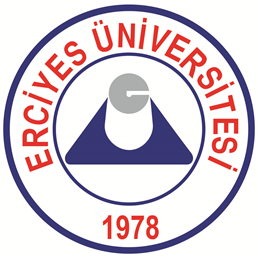 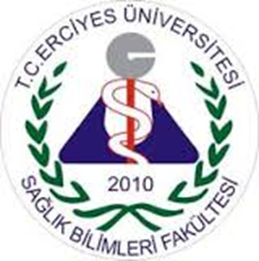 ERCİYES ÜNİVERSİTESİ SAĞLIK BİLİMLERİ FAKÜLTESİ2017-2021 BİRİM STRATEJİK PLANIKAYSERİ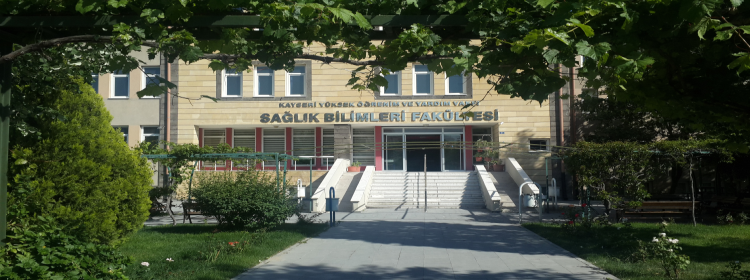 TEMMUZ 2017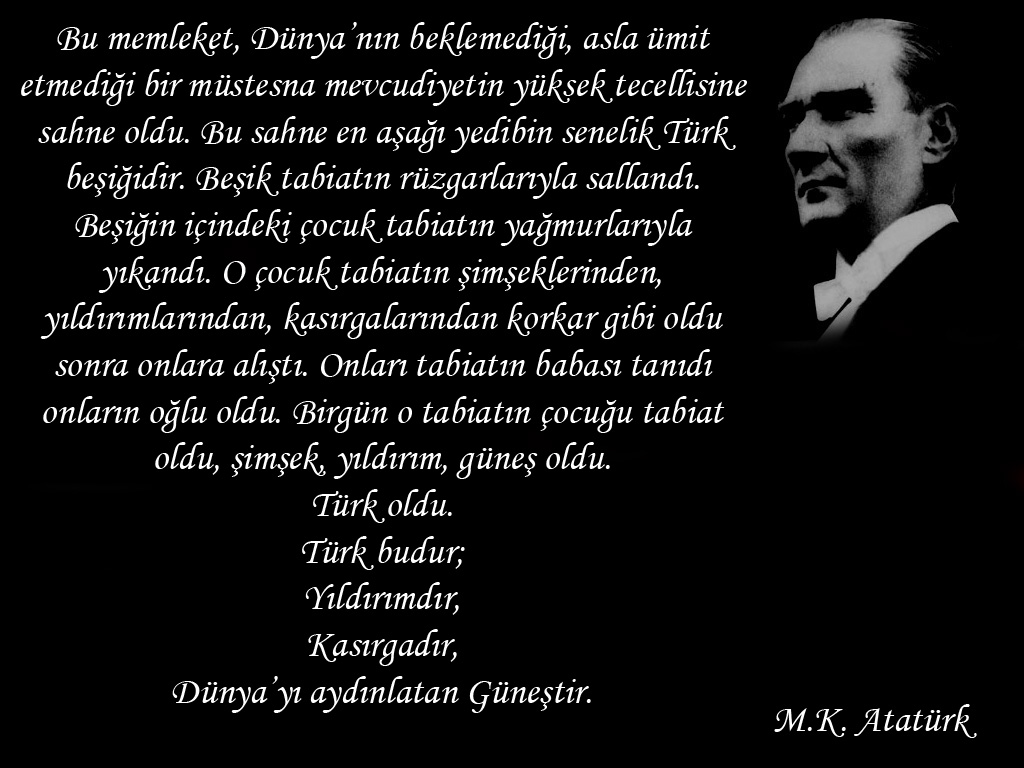 BİRİM STRATEJİK PLAN HAZIRLAMA KOMİSYONUBİRİM ÜST YÖNETİCİ SUNUŞU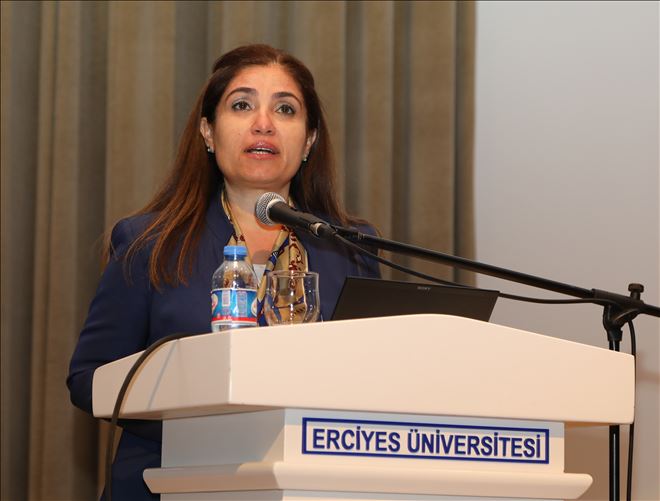 Sağlık hizmetlerinin etkin bir biçimde sunulması, sağlığın farklı alanlarında eğitim görmüş profesyonellerin, ekip halinde ortak amaç doğrultusunda çalışmasıyla mümkün olabilmektedir. Fakülte olarak  hedefimiz; öğrencilerimizin mesleki bilgi ve beceri ile donanmış, ülke ve dünya sorunlarına duyarlı, yenilikçi, rekabetçi, girişimci ve yaşam boyu öğrenmeyi öğrenmiş bireyler olarak gelişmelerini sağlamaktır. Fakültemiz Erciyes Üniversitesi Merkez Kampüsü içerisinde kendisine ait Fakülte binalarında modern eğitim olanakları ve sosyal imkânları ile güçlü, dinamik ve nitelikli öğretim elemanı kadrosuyla hizmet vermektedir. Hemşirelik Bölümü, Türkiye’nin alanında akredite edilen ilk üç bölümden biri olma başarısına sahiptir. Beslenme ve Diyetetik Bölümü’nde ise akreditasyon hazırlık çalışmaları başlamıştır. Fakülte’nin öğretim üyeleri ile diğer disiplinlerden uzman öğretim üyeleri tarafından sürdürülen farklı alanlardaki lisansüstü eğitim imkânları, mezunlara önemli bir fırsat sunmaktadır.  Sağlık Bilimleri Fakültesi’nde insan sağlığıyla ilgili sorunları çözme yeteneğine sahip, farklı disiplinlerle birlikte çalışabilecek özellikte yetiştirilen gençler, ülkenin dört bir yanında kendi alanlarında hizmet vermektedir. Ülkemizin alanında yeterli ve yetkin sağlık personeline duyduğu gereksinim dikkate alındığında; eğitim programının kalitesiyle, sürekli iyileşmeyi hedefleyen Sağlık Bilimleri Fakültesi’nin ilk Stratejik Planı 2017-2021 dönemi için hazırlanmıştır. Fakülte’nin çalışmaları bu Stratejik Plan’da belirtilen misyon ve vizyona uygun olarak gerçekleştirilecektir. Bu süreç içinde devamlı olarak Fakülte’nin hedeflerine ulaşma oranı, zayıf ve güçlü yönleri değerlendirilerek, güçlü yönlerinin avantajları kullanılmaya, zayıf yönleri güçlendirilmeye çalışılacaktır. Sağlık Bilimleri Fakültesi’nin 2017-2021 Stratejik Planı’nın hazırlanmasını sağlayan, emek yoğun çaba sarf eden Komisyon Üyeleri’ne, bu süreçte katkı veren Üniversite ve Fakülte akademik ve idari personeline teşekkür eder,  saygılarımı sunarım.                                                                                                              Prof. Dr. Sultan TAŞCI                                                                                                                       DEKANİÇİNDEKİLERTABLOLAR DİZİNİŞEKİL VE GRAFİK DİZİNİKISALTMALARSTRATEJİK PLANLAMA SÜRECİStratejik plan, bir kurumun gelecekte yer alacağı pozisyonu belirlemeye yönelik süreci kapsayan bir çalışmadır. Kurumun misyonu, vizyonu, hedefleri, paydaşların görüşleri ve performans ölçümünün belirlenmesinde önemli bir rol oynadığından kurumda görev alan her kademedeki çalışanlar ile öğrenci katılımının ve kurum yöneticisinin tam desteğini içermeli ve sonuç odaklı olmalıdır. Sağlık Bilimleri Fakültesi’nin 2017-2021 dönemi Stratejik Planı bu anlayış çerçevesinde yapılandırılmıştır.Erciyes Üniversitesi (ERÜ) 2017-2021 Stratejik Planı, akademik/idari personel ve öğrenci katılımlı geniş bir komisyon tarafından hazırlanmış ve İlgili Bakanlıklar ve Yükseköğretim Kurumuna sunulmuştur. Rektörlüğümüz tarafından birimlerin de Stratejik Plan hazırlanması ve “Birim Stratejik Plan Hazırlama Komisyonu” oluşturulması gerektiği yazılı olarak bildirilmiştir. Bu amaçla ilk olarak Dekanlığımız tarafından Dekan Yardımcısı Prof. Dr. Mürüvvet BAŞER’in başkanlığında Hemşirelik Bölüm Başkanı Doç. Dr. Meral BAYAT, Beslenme ve Diyetetik Bölümünden Doç. Dr. Nalan Hakime Noğay ve Arş. Gör. Hatice Özçalışkan İlkay, Fakülte Sekreteri Esma Aydemir ve Fakülte Öğrenci Temsilcisi Fatih Ayhan’dan oluşan “Birim Stratejik Plan Hazırlama Komisyonu” görevlendirilmiştir. 31 Mayıs 2017 tarihinde Rektörlük tarafından konunun yasal çerçevesinin çizilmesi ve Stratejik Plan hazırlama esaslarının ele alındığı interaktif bir “Bilgilendirme Toplantısı” yapılmış ve Komisyon üyelerimiz bu toplantıya katılmıştır.Fakülte Stratejik Plan Hazırlama Komisyonu çalışmalarına 01.06.2017 tarihinde başlamıştır. Komisyon ilk toplantısını Prof. Dr. Mürüvvet Başer’in başkanlığında Sağlık Bilimleri Fakültesi (SBF)’nde yapmıştır. Toplantıda ERÜ SBF 2017-2021 Stratejik Planı hazırlama çalışmalarının planlaması yapılmıştır:Toplantıda ERÜ SBF Stratejik Planı 2017-2021 çalışmasının planı yapılmıştır:Stratejik plan hazırlama çalışmaları için ilk olarak çalışma biçimi ve takvimi hakkında görüşülmüştür.Eldeki kaynaklar doğrultusunda Fakültenin tarihsel gelişimi, örgütsel yapısı, yasal yükümlülükler, genel faaliyetler, birim iç değerlendirme analizi, misyon, vizyon ve temel değerlerin yazılı olarak mevcut olması nedeniyle bunların daha sonra incelenmesi gerektiği düşünülmüştür. Elimizde mevcut olmayan “Paydaş analizi” bölümünü Doç. Dr. Meral Bayat’ın, “Performans Göstergeleri” bölümünü Doç. Dr. Nalan Hakime Noğay ve Arş. Gör. Hatice Özçalışkan İlkay’ın, “Maliyetlendirme” bölümünü Esma Aydemir’in, “GZFT analizi” bölümünü Fatih Ayhan ve Prof. Dr. Mürüvvet Başer’in hazırlamasına karar verilerek iş bölümü yapılmıştır. Komisyonun çalışmalarında daha önce oluşturulan “Erciyes Üniversitesi 2017-2021 Stratejik Planı” yol gösterici olmuştur. Daha önce hazırlanan bu programın yanı sıra, çalışmalarda yol göstermesi, temel oluşturması ve yardımcı olması açısından aşağıdaki dokümanlar komisyon üyelerine incelenmek üzere dağıtılmıştır. Kamu İdareleri İçin Stratejik Planlama KılavuzuERÜ SBF Birim İç Değerlendirme RaporuBazı üniversitelerin Sağlık Bilimleri Fakülteleri’nce hazırlanmış Strateji PlanlarıERÜ SBF 2016 Yılı İdari Faaliyet RaporuERÜ SBF Hemşirelik Bölümü Hemşirelik Eğitim Programları Değerlendirme ve Akreditasyon Derneği (HEPDAK) Öz Değerlendirme RaporuProf. Dr. Mürüvvet Başer’in başkanlığında 07, 12, 14, 19 ve 21 Haziran 2017 tarihlerinde, Erciyes Üniversitesi Sağlık Bilimleri Fakültesi’nde gerçekleştirilen toplantılarda;Hazırlanan bölümler okunarak, incelenmiş ve tartışılmıştır. Komisyon üyelerinin görüşleri doğrultusunda metin üzerinde düzenlemeler yapılmıştır.Güncelleme çalışmalarının tamamlanmasıyla 23 Haziran 2017 tarihinde son şekli verilen ERÜ SBF 2017-2021 Stratejik Planı taslak metni paydaş görüşü almak üzere ERÜ SBF akademik ve idari personeline elektronik posta aracılığı ile gönderilmiştir. Gelen öneriler doğrultusunda düzeltilen taslak metin ERÜ SBF Dekanı Prof. Dr. Sultan Taşcı’nın görüşünü almak üzere gönderilmiştir. Komisyon son toplantısını 12 Temmuz 2017’de gerçekleştirmiştir. ERÜ SBF 2017-2021 Stratejik Planı taslağı gelen görüşler doğrultusunda düzeltilmiştir. ERÜ SBF 2017-2021 Stratejik Plan taslağı 15 Temmuz 2017 tarihinde ERÜ Strateji Geliştirme Daire Başkanlığı’na gönderilmiştir. “Birim Planlarını Değerlendirme Komisyonu” tarafından incelenen taslağa yönelik olarak önerilen düzeltmeler bir rapor şeklinde 15 Eylül 2017 tarihinde Dekanlığımıza iletilmiştir. Komisyondan gelen öneriler doğrultusunda ekleme ve düzenlemeler yapılmış ve taslağa son şekli verilmiştir.Oluşturulan nihai Stratejik Plan 29 Eylül 2017 tarihinde Rektörlüğe gönderilmiş ve Fakültemiz web sayfasında yayınlanmıştır.DURUM ANALİZİTarihsel GelişimErciyes Üniversitesi SBF 28.03.1983 tarihinde yürürlüğe giren 2809 sayılı kanunun ek 30’uncu maddesi ve Bakanlar Kurulu’nun 05.02. 2010 tarih ve 2010/131 sayılı kararının Resmi Gazete’nin 04.03.2010 tarih ve 27511 sayısında yayınlanması ve 1997 yılında kurulan Atatürk Sağlık Yüksekokulu’nun kapatılması ile kurulmuştur. Lisans eğitimi 1997-1998 eğitim-öğretim yılında Ebelik ve Hemşirelik Bölümleri ile başlamış, 1998-1999 eğitim-öğretim yılında Beslenme ve Diyetetik Bölümü, 2016-2017 eğitim-öğretim yılında Dil ve Konuşma Terapisi ile Odyoloji bölümleri açılmıştır.  Fakülte’nin Ebelik, Dil ve Konuşma Terapisi ve Odyoloji Bölümü’ne öğrenci alınmamış olup Beslenme ve Diyetetik ile Hemşirelik bölümlerinde eğitim öğretime devam edilmektedir.Fakültemiz Hemşirelik Bölümü Yüksek Öğretim Kurumu (YÖK)’nun belgelendirdiği HEPDAK tarafından 01.05.2016 tarihinde akredite edilmiştir.  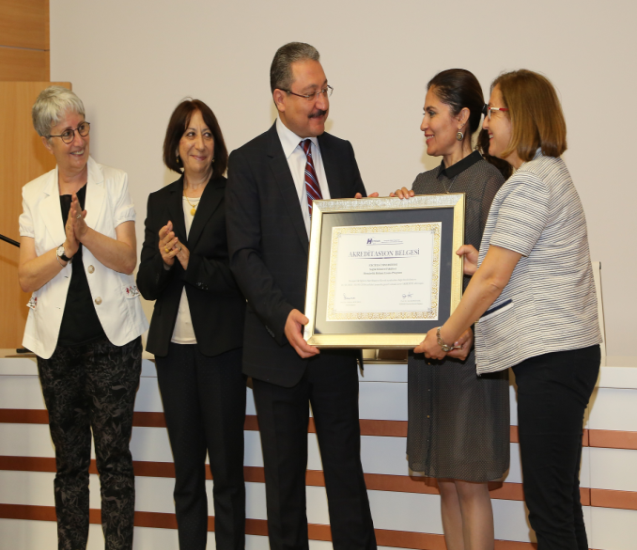 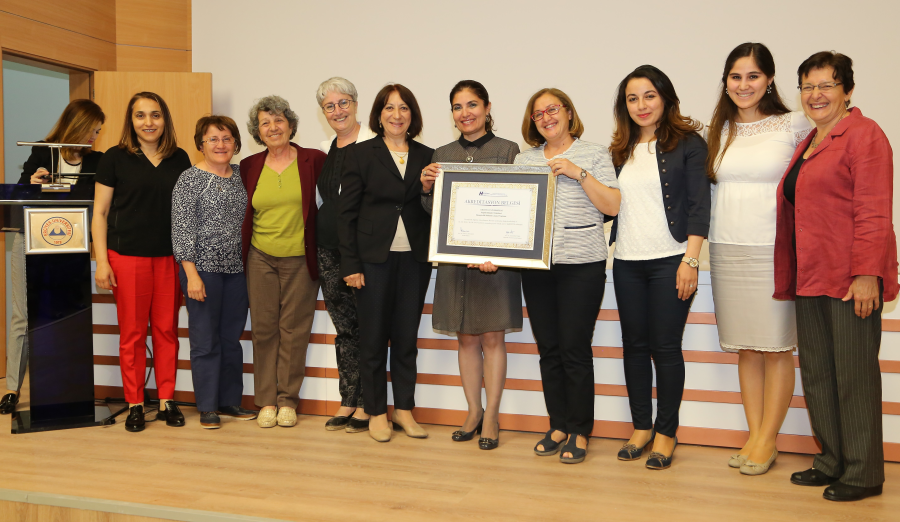 Erciyes Üniversitesi Sağlık Bilimleri Enstitüsü’ne bağlı olarak 2001–2002 eğitim–öğretim yılında Hemşirelik Anabilim Dalında, 2004–2005 Eğitim–Öğretim yılında da Beslenme ve Diyetetik Anabilim Dalında yüksek lisans eğitim programı başlatılmıştır. Fakültenin ilgili anabilim dalı öğretim üyeleri tarafından bu programlar yürütülmektedir.Hemşirelik Anabilim Dalında doktora eğitimi 2005–2006 eğitim–öğretim yılında başlamıştır.  Hemşirelik Anabilim Dalı’nda; İç Hastalıkları Hemşireliği, Çocuk Sağlığı ve Hastalıkları Hemşireliği, Doğum Kadın Sağlığı ve Hastalıkları Hemşireliği, Halk Sağlığı Hemşireliği, Ruh Sağlığı ve Hastalıkları Hemşireliği, Cerrahi Hastalıkları Hemşireliği ve Hemşirelik Esasları doktora programları olarak eğitim verilmektedir.Beslenme ve Diyetetik Anabilim Dalında ise doktora eğitimi 2016–2017 eğitim–öğretim yılında başlamıştır.2.2. Örgütsel YapıErciyes Üniversitesi SBF’nin örgütsel yapısı “Üniversitelerin Akademik Teşkilat Yönetmeliği” çerçevesinde faaliyet gösteren akademik yönetim organları ve “Yükseköğretim Üst Kuruluşları” ile “Yükseköğretim Kurumlarının İdari Teşkilatı Hakkında Kanun Hükmünde Kararname” ile mali yönetim ve kontrol biçimi belirlenmiş olan idari birimleri ile hizmet vermektedir. Fakültenin akademik ve idari örgüt şeması Şekil 1’de gösterilmiştir. Şekil 1. Örgüt Şeması2.3. Yasal Yükümlülükler ve Mevzuat Bir eğitim, araştırma ve hizmet kurumu olan ERÜ SBF’de eğitim, öğretim, araştırma ve yönetsel faaliyetler hukuki bir alt yapıya göre yürütülmektedir. Fakültemiz; 2809 Sayılı Yükseköğretim Kurumları Teşkilatı Kanunu, 2914 Sayılı Yükseköğretim Personel Kanunu, 2547 sayılı Yüksek Öğretim Kanunu, 657 Sayılı Devlet Memurları Kanunu ile bu kanunlara dayanarak çıkarılmış Üniversitelerde Akademik Teşkilat Yönetmeliği, Öğretim Üyeliğine Yükseltilme ve Atanma Yönetmeliği Önlisans ve Lisans Eğitim-Öğretim Yönetmeliği, Yükseköğretim Kurumlarında Önlisans ve Lisans Düzeyindeki Programlar Arasında Geçiş, Çift Anadal, Yan Dal ile Kurumlar Arası Kredi Transferi Yapılması Esasına İlişkin Yönetmelik, Öğretim Üyesi Dışındaki Öğretim Elemanı Kadrolarına Naklen veya Açıktan Yapılacak Atamalarda Uygulanacak Merkezi Sınav ile Giriş Sınavlarına İlişkin Usul ve Esaslar Hakkında Yönetmelik, Öğrenci Disiplin Yönetmeliği, İş Sağlığı ve Güvenliği Eğitimi Uygulama ve Araştırma Merkezi Yönetmeliği, Prof., Doç. ve Yrd. Doç. Kadrolarına Yükseltilme ve Atamalarda Dikkate Alınacak İlkeler ve Puanlama Tabloları, İş Sağlığı ve Güvenliği Yönergesi Sağlık Bilimleri Fakültesi Eğitim-Öğretim ve Sınav Yönergesi ve ilgili diğer yönetmelik hükümlerine göre yönetilmektedir.2.4. Genel Faaliyet AlanlarıErciyes Üniversitesi SBF genel faaliyet alanlarını eğitim-öğretim ve akademik faaliyetler olmak üzere iki başlıkta değerlendirmek mümkündür.1. Eğitim-Öğretim FaaliyetleriLisans eğitimi verilen Fakülte’ de eğitim süresi 8 yarıyıl (dört yıl) olup öğretim dili Türkçedir. Fakültenin Beslenme ve Diyetetik Bölümü ile Hemşirelik Bölümü’nde eğitim-öğretim örgün öğretim şeklinde sürdürülmektedir. Fakültede eğitim öğretim sürdürülen bu iki bölüme Atatürk Sağlık Yüksekokulu iken (2009-2010 eğitim-öğretim yılına kadar) Öğrenci Seçme Sınavı- ÖSS puanı ile yerleştirme yapılmıştır. Fakülte olduktan sonra Öğrenci Seçme ve Yerleştirme Merkezi- ÖSYM tarafından yapılan değişiklikle öğrenciler 2010-2011 öğretim yılından itibaren Lisans Yerleştirme Sınavı-LYS ile Matematik Fen- MF3 puan türüne göre öğrenci yerleştirilmektedir. SBF’ne 2015 yılına kadar kayıt yaptıran öğrenciler öncelikle İngilizce yeterlilik sınavına tabi tutularak, bu sınavda başarılı olan öğrenciler doğrudan lisans öğrenimine devam ederken, başarısız olan öğrenciler ise İngilizce hazırlık sınıfında bir yıl öğrenim görmekteydiler. 2015 yılından itibaren ise yabancı dil hazırlık sınıfı isteğe bağlı hale getirilmiştir.Bölümlere göre taban-tavan puanlar ile öğrenci sayıları Tablo 1 ve 2’de verilmiştir.Tablo 1. Sağlık Bilimleri Fakültesi Bölümlerinin Taban ve Tavan Puanları  (2016)Tablo 2. Sağlık Bilimleri Fakültesi’nin Bölümlere Göre Öğrenci Sayısı (2016-2017) Fakültede 2016-2017 eğitim- öğretim yılı itibarıyla toplam 1470 öğrenci kayıtlıdır. Kayıtlı her öğrenci için bir öğretim elemanı danışman olarak atanmaktadır. Hemşirelik ve Beslenme Diyetetik Bölümleri teorik öğretim, laboratuvar, klinik ve saha uygulamalarıyla desteklenen programlardır. Bu yolla öğrencilere, aldıkları teorik bilgiyi gerçek yaşam problemlerinin çözümünde kullanabilme becerisi kazandırılmaktadır. Öğrencilerin mesleki becerilerini geliştirebilmeleri için fakülte dışında uygulama ve gözlem yapmaları da gerekmektedir. Öğrencilerin klinik ve saha uygulama alanları aşağıda verilmiştir:ERÜ Sağlık Uygulama ve Araştırma Merkezi HastaneleriKamu Hastaneleri Birliği Kayseri Eğitim ve Araştırma Hastanesi’ne bağlı Klinikler Kayseri Halk Sağlığı Müdürlüğüne bağlı Toplum Sağlığı Merkezleri Milli Eğitim Bakanlığı’na bağlı kamu okulları ve özel okullarKayseri Büyükşehir Belediyesi’ne bağlı HuzureviBeslenme ve Diyetetik BölümüBeslenme ve Diyetetik Bölümü eğitim programının amacı aşağıda verilmiştir: Beslenme ve besinlerle ilgili bilimsel ilkelerin doğrultusunda, sağlığın korunması ve hastalıkların iyileştirilmesi çalışmalarının uygulanması alanında çalışacak insan gücünü yetiştirmek ve Bu alanda araştırma yapmaktır.Lisans eğitimini tamamlayanlar diyetisyen olarak beslenme hizmeti veren her kuruluşta çalışma olanağı bulmaktadırlar. Bunun yanı sıra genel olarak tedavi kurumları  (özel ve kamuya bağlı hastaneler, poliklinikler, diyaliz üniteleri, vb.), halk sağlığı hizmeti verilen kurumlar  (aile sağlığı merkezleri, toplum sağlığı merkezleri, sporcu sağlığı merkezleri, çocuk ve yaşlı bakımevleri, vb.), kreşler, anaokulları, toplu beslenme sistemleri (yemek fabrikaları, otel yiyecek ve içecek bölümleri gibi toplu beslenme yapılan tüm özel kuruluşlar ve kamu kuruluşları), besin sanayi, araştırma kurumları, eğitim kurumları, özel diyet danışma merkezleri, Sağlık Bakanlığı, Milli Eğitim Bakanlığı,  Tarım ve Köy İşleri Bakanlığı, Devlet Planlama Teşkilatı gibi kamu kurumlarında çalışabilirler. Mezunlar üniversitelerin ilgili bölümlerinde, istenen koşulları sağlamak kaydıyla akademik kariyer yapabilirler.Stratejik Planının hazırlandığı dönem itibariyle Sağlık Bilimleri Enstitüsü Beslenme ve Diyetetik Anabilim Dalı Yüksek Lisans programından şimdiye kadar 19 öğrenci mezun olmuş, halen 25 öğrenci yüksek lisans, 3 öğrenci de doktora eğitimine devam etmektedir. Hemşirelik Bölümü: Hemşirelik Bölümü eğitim programının amacı aşağıda verilmiştir: Hemşirelik mesleğinin rol ve işlevlerini yerine getirmek için gerekli kuramsal bilgiyi sağlayacak, Edindiği kuramsal bilgiyi hemşirelik uygulamalarına yansıtabilecek, Birey, aile, grup ve toplumun sağlığını etkileyebilecek her türlü gelişim ve değişimlere duyarlı olabilecek, bunları verdiği hizmete yansıtabilecek, Sağlıklı ya da hasta bireylerin her ortamda hemşirelik bakımı gereksinimlerini saptayabilecek,Bu gereksinimleri mesleki standartlar düzeyinde karşılayabilmek için gerekli hemşirelik bakımını planlayabilecek, uygulayabilecek ve değerlendirebilecek, Hemşirelik eğitimi, yönetimi ve araştırmalarında rol alabilecek, Tüm bunları yerine getirirken mesleki etik ilkeleri göz önünde bulundurabilecek, Eğitimi boyunca edinmiş olduğu hemşirelik bilgilerini, ülkemiz kamu ve özel kuruluşlarının özellikle birinci, ikinci ve üçüncü basamak sağlık birimlerinde uygulama becerisine sahip, yaşam boyu öğrenmeyi benimseyecek ve eleştirel düşünebilecek nitelikte profesyonel hemşire yetiştirmektir.Lisans eğitimini tamamlayanlar hemşire olarak koruyucu, tedavi edici ve rehabilite edici sağlık hizmeti veren bütün kuruluşlarda hemşire ve yönetici olarak görev alabilecekleri gibi serbest de çalışabilirler. Eğitim kurumlarında pedagojik formasyon eğitimi aldıktan sonra öğretmen olarak veya üniversitelerin ilgili bölümlerinde, istenen koşulları sağlamak kaydıyla akademik kariyer yapabilirler.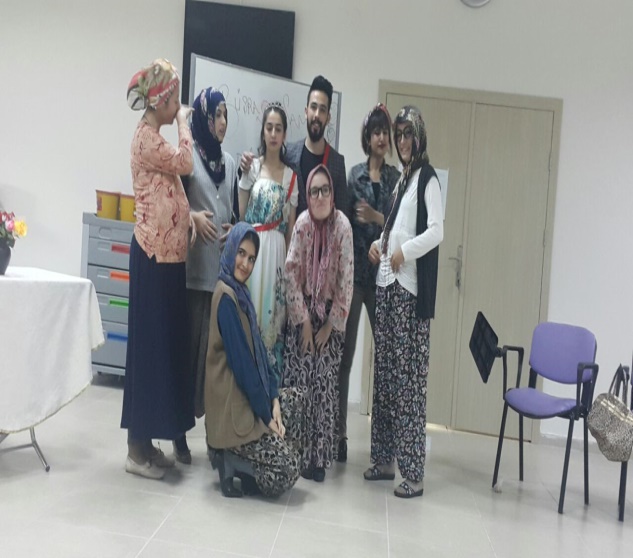 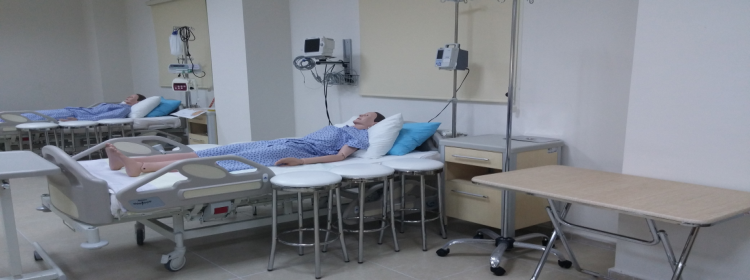 Hemşirelik Bölümü lisans programında ders geçme sisteminin geçerli olduğu, entegre eğitim programı uygulanmaktadır. Entegre eğitim sisteminin içerisinde dersin/konunun özelliğine göre role-play, demonstrasyon, beyin fırtınası, küçük grup ve büyük grup tartışmaları, vaka tartışması, sunum, konferans, laboratuvar uygulaması, koçluk gibi eğitim yöntemleri kullanılmaktadır.Hemşirelik Bölümü’nde “Ölçme-Değerlendirme Komisyonu” kurulmuş olup sınavların optik okuyucuda okunup değerlendirilmesinde fakültemizin her iki bölümü Tıp Fakültesi Ölçme-Değerlendirme Birimi’nden destek almaktadır.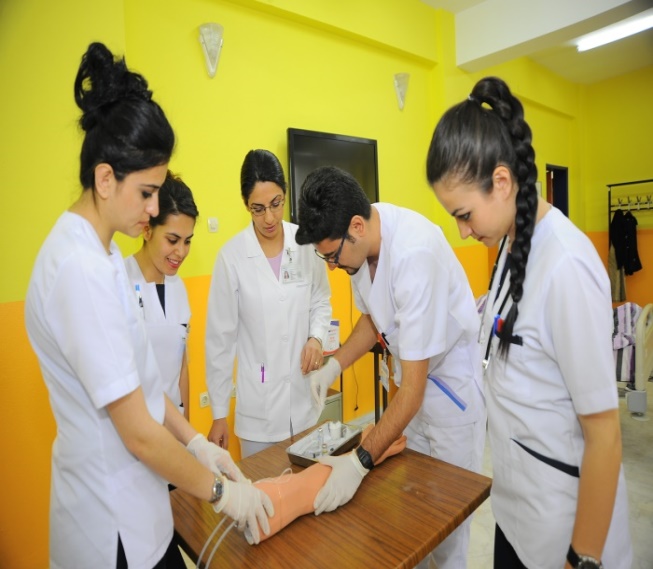 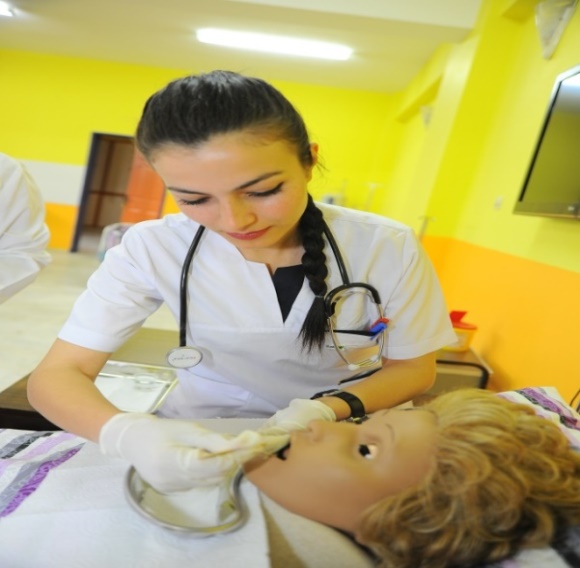 Ölçme Değerlendirme Komisyonu tarafından mezunların/program çıktılarının değerlendirilmesi “Erciyes Üniversitesi Sağlık Bilimleri Fakültesi Mezun Profili Anketi” ve “İşverenler İçin Erciyes Üniversitesi Sağlık Bilimleri Fakültesi Mezunu Anketi” oluşturulmuştur. Mezun öğrenciler bu ankete, fakülte web sitesindeki “Mezunlar” linkinden ulaşılabilmektedirler. 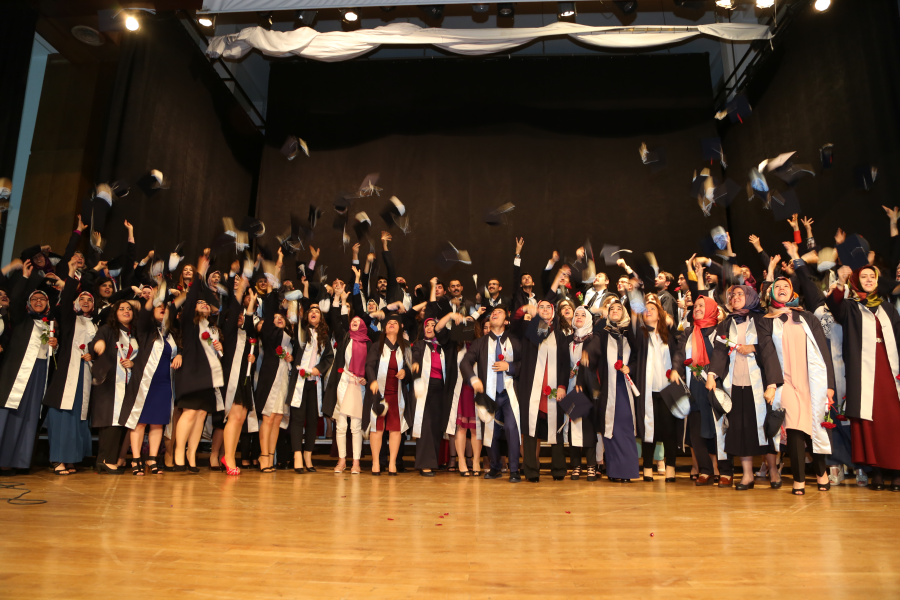 2015-2016 eğitim öğretim yılından itibaren mezun olan öğrencilerin bazı temel bilgilerine ulaşılmış ve mezun profilleri oluşturulmuştur. Buna göre ERÜ SBF Hemşirelik Bölümü’nden 2012-2017 tarihleri arasında mezun olan 359 öğrencinin iletişim bilgileri Merkezi Öğrenci İşleri Birimi’nden alınarak telefonla öğrencilere ulaşılmaya çalışılmıştır. Bazı öğrencilerin iletişim bilgilerinin değişmiş olması ya da kayıt sırasında ebeveyninin iletişim bilgilerini vermiş olması gibi nedenlerle yalnızca 151 mezuna ulaşılmıştır. Ulaşılan bu mezunların %85.4’ünün çalışmakta olduğu, %42.4’ünün mezuniyetten üç ay, %15.2’sinin 4-6 ay, %12.6’sının 6-12 ay ve %13.8’inin ise bir yıldan sonra çalışmaya başladığı belirlenmiştir. Çalışan mezunların %51.0’ı Kamu Hastaneleri Birliği’nde, %23.8’i Üniversite Hastanelerinde %6.2’si ise özel hastanelerde görev yapmaktadır. Çalışanların %93.8’inin hemşire, %4.7’sinin akademisyen olarak görev yaptığı öğrenilmiştir. Mezuniyet sonrası %15.9’unun yüksek lisans, %3’ünün ise doktora eğitimi aldığı belirlenmiştir.Strateji Planının hazırlandığı dönem itibariyle Sağlık Bilimleri Enstitüsü Hemşirelik Anabilim Dalı Yüksek Lisans programından toplam 91, doktora programlarından ise toplam 74 öğrenci mezun olmuştur. Hemşirelik Anabilim Dalı Yüksek Lisans programında 39 öğrenci, doktora programlarında ise 59 öğrenci eğitim öğretime devam etmektedir. 2.4.2. Akademik FaaliyetlerFakültede çalışan akademik personelin 2016 dönemi itibariyle katıldığı bilimsel etkinlikler ile yapılan faaliyetleri Tablo 3’de ve proje bilgileri ise Tablo 4’de yer almaktadır. Tablo 3. Sağlık Bilimleri Fakültesi’nin 2016 Yılı Bilimsel Faaliyetleri Tablo 4. Sağlık Bilimleri Fakültesi’nin 2016 Yılı Proje Bilgileri  Fiziki Alanlar,  İnsan Kaynakları ve Teknolojik YetkinliklerFiziki AlanlarErciyes Üniversitesi SBF üniversite merkez kampüs içerisinde yer almaktadır. Fakültede eğitim öğretim hizmetleri 2002-2013 yılları arasında ana binada yapılırken zamanla öğrenci sayılarındaki hızlı artış ek bina ihtiyacını gündeme getirmiş ve bu amaçla 2014 yılında tamamlanan ek bina kullanılmaya başlanmıştır. Öğrenci sayısının beklenenden fazla olması nedeniyle ek binadaki üç amfi de yetersiz kaldığından 2014-2015 öğretim yılından itibaren sınıflar şubelere bölünerek dersler yürütülmektedir. Bu durum öğretim elemanının iş yükü artışına neden olmakta ve eğitim-öğretim kalitesini olumsuz yönde etkilemektedir. Ayrıca gerek amfilerdeki gerekse de diğer derslik ve laboratuvarlardaki öğrenci sayısının fazlalığı ortamdaki temiz havanın azalmasına, gürültünün olmasına, öğrenci ve öğretim elemanı ilişkisini azaltmakta ve etkili iletişim kuramamasına neden olmaktadır. Tüm bunlar değerlendirildiğinde, Fakülte içerisinde fiziki alana ilişkin istendik düzeyde olumlu eğitim atmosferi sağlanamamaktadır.Amfilerdeki öğrenci sayısını fazlalığı nedeniyle öğrencilerin ders aralarında dahi amfilere giriş ve çıkış süreleri uzamaktadır. Bu durum bilhassa yangın, deprem vb. gibi gelişebilecek olumsuz bir durumda öğrencinin tahliyesini zorlaştıracak ve güvenliğin sağlanmasını güçleştirecektir. 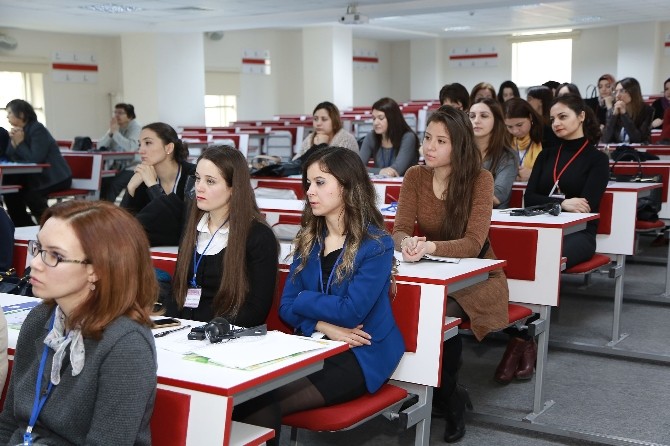 Fakültede toplam 28 adet öğretim elemanı ofisi bulunmaktadır. Dekan, dekan yardımcıları için üç ofis, bir fakülte sekreterliği ofisi, bir mali işler ve bölümler sekreterliği ofisi, bir öğrenci işleri ofisi iç hizmetler odası ve çay ocağı bulunmaktadır. Fakültede iki toplantı salonu ve bir fotokopi odası ile bir kantin mevcuttur. Her iki bölüme hizmet veren aktif 10 sınıf ve üç amfi bulunmaktadır. Ayrıca öğrencilerin kişisel dolaplarının bulunduğu giyinme salonları ve alanlar da yer almaktadır. Öğretim üyeleri unvanlarına göre tek ya da çift kişilik ofislerde, diğer öğretim görevlisi ve araştırma görevlileri ise üç, dört yada 5 kişilik ofislerde çalışmaktadır. Öğretim elemanı başına düşen ortalama çalışma alanı 13 metre kare iken, bazı ofislerde kişi başına bu alan 5 metre kareye düşmektedir. Bu durum özellikle araştırma görevlilerinin çalışma ortamını fiziki açıdan sınırlamakta ve gürültüye neden olabilmektedir. Bunun yanı sıra bodrum katta yer alan ve öğrencilerin ders dışı zamanlarını geçirdikleri kantin de artan öğrenci sayısına yeterli gelmemektedir. 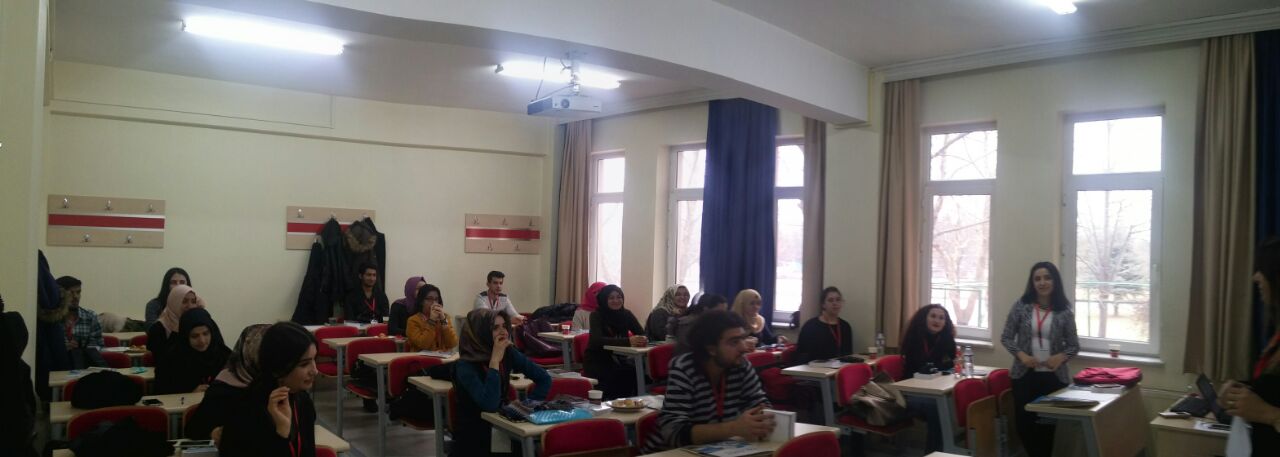 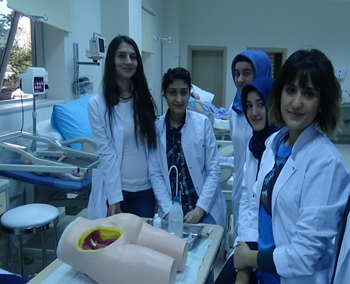 Fakültenin mimari yapısı engelli personel, öğrenci ya da misafirlerin gereksinimlerini kısmen karşılayacak şekildedir. Ana binaya ve ek binaya girişte engelli araçlarının ulaşımını sağlayabilecek hafif rampa ile amfilere çıkışın sağlandığı bir adet asansör mevcuttur. Fakülte ana binasında asansör bulunmamaktadır. Bu durum engelliler ya da sağlık sorunu olan öğrenci, personel ya da misafirler için bir sorun teşkil etmektedir. Fakültenin fiziksel yapı ve hizmet alanlarının dağılımı Tablo 5 ve Tablo 6’da verilmiştir. Tablo 5.  Sağlık Bilimleri Fakültesi’nin Fiziki AlanlarıTablo 6. Sağlık Bilimleri Fakültesi’nin Hizmet Alanlarıİnsan Kaynakları Fakültede Temmuz 2017 itibariyle 53 akademik personel görev yapmaktadır. Öğretim Üyesi Yetiştirme Programı (ÖYP) kadrosunda olup eğitim amacıyla kurumumuza gelen ve 35. madde ile görevlendirilen 14 araştırma görevlisi de bu sayının içindedir. Bu 14 araştırma görevlisi dışında fakülte kadrosundaki akademik personel sayısı ise 38’dir (Tablo 7). Tablo 7. Sağlık Bilimleri Fakültesi’nin Akademik Personel Sayısı (Temmuz 2017)Öğretim kadrosu genç ve dinamik bir yapıya sahip olan fakültede göreve yeni başlayan akademik personel bölüm başkanlıklarınca “Uyum Programı’na” alınmaktadır. Son beş yılda fakültenin öğrenci sayısı 2.2 kat arttığı halde öğretim elemanı sayısındaki artış 1.2 civarındadır. Öğretim üyesi başına düşen öğrenci sayısı 1470/24=61, öğretim elemanı başına düşen öğrenci sayısı ise 1470/53=28’dir. Bu durum öğretim elemanının iş yükünün artmasına, bilimsel çalışmalara istediği zamanı ayıramamasına ve motivasyonun düşmesine neden olmakta,  dolayısıyla eğitim-öğretim kalitesini olumsuz yönde etkilemektedir.Fakültede 12 idari personel görev yapmaktadır. Fakültedeki öğrenci sayısındaki artış idari personelin iş yükünü de arttırmıştır. Özellikle temizlik hizmetlerinde sorun yaşanmakta olup, fakülte bünyesinde teknik hizmetleri yürütecek bir elemanın olmaması da ders aletlerinin kullanıma hazır hale getirilmesi ve basit onarımlarının yapılamamasına ve derslerde aksaklıklara neden olabilmektedir. İdari personelin görev alanları ve öğrenim durumları Tablo 8 ve 9’da verilmiştir.Tablo 8. Sağlık Bilimleri Fakültesi’nin İdari Personel Sayısı (Temmuz 2017)Tablo 9. Sağlık Bilimleri Fakültesi İdari Personelinin Eğitim Durumu (Temmuz 2017)Teknolojik YetkinliklerFakültedeki tüm sınıf ve amfilerde bilgisayar, projeksiyon cihazı, tahta, öğretim elemanı masa ve sandalyesi ile öğrencilerin oturabileceği sıra ve masalar mevcuttur. Ayrıca amfilerde bazı dersliklerde ses sistemi de bulunmaktadır. Bunun yanı sıra fakültede teknik hizmetleri yürütecek bir idari personel olmadığı için dersliklerde yer alan bilgisayar, projeksiyon cihazı ve ses sistemindeki basit sorunların giderilmesinde sıkıntılar yaşanmaktadır. Bu durum derslerin zamanında ve etkin olarak yürütülmesinde aksamalara neden olabilmektedir.Fakültede hafta içi 08.30-16.30 arası öğrencilerin kullanımına açık olan, 30’u internet bağlantılı olmak üzere 40 kişilik bilgisayar laboratuvarı mevcuttur. Öğrenciler “Bilgisayar Kullanımı” dersi ve istediklerinde ödev hazırlamak üzere bu laboratuvarı gruplar halinde kullanmaktadırlar. Ayrıca fakülte içerisinde Wi-fi bağlantısı mevcuttur.Hemşirelik Bölümüne ait iki adet beceri laboratuvarı, Beslenme ve Diyetetik Bölümü’ne ait iki adet besin hazırlama ve pişirme laboratuvarı, bir adet besin kimyası laboratuvarı ve bir adet antropometri laboratuvarı bulunmaktadır. Hemşirelik Bölümü’ne ait ek binadaki beceri laboratuvarında bir adet malzeme odası, yatak başlarında kullanılmak üzere 50 adet tabure, 90 adet kolçaklı sandalye, 8 adet hasta yatağı, etajeri, yemek masası ve 8 adet tam beden insan maketi bulunmaktadır. Bu laboratuvarda ses sistemi, projeksiyon aleti, perdesi, iki adet LED TV yer almaktadır. Ana binadaki laboratuvarda ise beş adet hasta yatağı, etajeri ve yemek masası, dört adet tam beden insan maketi, bir adet TV, bir malzeme odası ve 54 adet tabure vardır. Öğrenci sayısının çokluğu nedeniyle labroratuardaki uygulamalar çoklu sayıdaki şubelere bölünerek yürütülmektedir. Bu nedenle öğretim elemanı başına düşen öğrenci ve uygulamalı ders sayısı artmakta ve eğitim-öğretim kalitesi olumsuz etkilenmektedir.Anatomi, mikrobiyoloji, histoloji ve kimya konularına ilişkin uygulamalarda Tıp ve Fen Fakültelerinin laboratuvarlarından yararlanılmaktadır. Fakültenin ayrı bir kütüphanesi bulunmamaktadır. Fakültenin teknolojik olanakları Tablo 10’da sunulmuştur.Tablo 10. Sağlık Bilimleri Fakültesi’nin Teknolojik Olanakları (Temmuz 2017)Üniversite bünyesinde yer alan kulüpler çatısı altında “Sağlıklı Yaşam Kulübü” ile Hemşirelik Bölümü öğrencilerinin kurduğu “Hemşirelik Kulübü” ne öğrencilerimiz üye olabilmektedir. “Erciyes Üniversitesi Sağlık Bilimleri Fakültesi Mezunları Derneği” öğrencilerin mezun oldukları programdan memnuniyetleri, mezunların çalışma durumları,  çalıştıkları yerler, çalışma şartlarından memnuniyetleri ve işverenlerin de mezunlarımızdan memnuniyetlerini takip edebilmek amacıyla kurulmuştur. Stratejik Planların ve Son Beş Yıllık Dönemin DeğerlendirilmesiFakültenin daha önceki dönemlerde hazırlanmış bir stratejik planı bulunmamaktadır. Ancak yıllık yapılan faaliyet raporlarında ERÜ Stratejik Planı doğrultusunda belirlenen hedeflere ulaşma durumu değerlendirilmektedir. Ulaşılabilen veriler çerçevesinde aşağıda fakültenin son 5 yılına ilişkin nicel veriler ışığında genel bir değerlendirme yapılmıştır. Tablo 11. Sağlık Bilimleri Fakültesi’ne Kayıtlı Öğrenci Sayılarının Yıllara Göre Dağılımı (2012-2016)Grafik 1. Sağlık Bilimleri Fakültesi’ne Kayıtlı Öğrenci Sayıları (2012-2016)Fakülteye kayıtlı öğrenci sayısının son beş yılda 2.2 kat arttığı Tablo 11 ve Grafik 1’de görülmektedir.Tablo 12. Sağlık Bilimleri Fakültesi Öğrencilerinin Başarı Oranları (2012-2017)Tablo 13. Sağlık Bilimleri Fakültesi Akademik Personel Sayısı (2012-2017)Öğrenci sayısının giderek arttığı, buna karşın öğretim elemanının sayısının aynı oranda artmadığı fakültede (Bkz. Tablo 13), bölümlerdeki öğrenci başarısının yıllar içerisinde arttığı Tablo 12’de görülmektedir. Bu durum öğrenci başarısının yanında öğretim elemanlarının üstün çabası ve gayreti ile niteliğinin iyi olmasından kaynaklanıyor şeklinde düşünülebilir.Tablo 14. Sağlık Bilimleri Fakültesi İdari Personel Sayısı (2010-2017)Tablo 15. Sağlık Bilimleri Fakültesi’nin Bilimsel Faaliyetleri (2012-2016)Tablo 16. Sağlık Bilimleri Fakültesi’nin Teknolojik Olanakları (2012-2016)2.7. Kurum (Birim) İçi AnalizBirim iç değerlendirme raporu Haziran 2016’da birimin güçlü yönleri ile iyileşmeye açık yönleri “Kalite Güvencesi”, “Eğitim Öğretim”, “Araştırma-Geliştirme” ve “Yönetim Sistemi” başlıkları altında hazırlanarak ERÜ Rektörlüğü’ne sunulmuştur. Bu raporun “Sonuç ve Değerlendirme” bölümü aşağıda verilmiştir. Kalite GüvencesiFakültemizin misyon, vizyon ve hedeflerine ulaşabilmek için; ders bilgi paketlerinde yer alan her bir dersin öğrenim çıktıları ve dersin program yeterliliklerine katkı seviyeleri belirlenmiştir. Fakültemizin Hemşirelik Bölümü HEPDAK tarafından iki yıl süreyle akredite olmuştur. Öğrencilere modül ve ders değerlendirme formu, uygulama değerlendirme formu, öğretim elemanı değerlendirme formları uygulanarak geri bildirimler alınmaktadır. Üniversite Rektörlüğü’nce her yıl üniversitenin ve birimlerin faaliyet raporları hazırlanmaktadır. ERÜ’nün öğretim elemanları için hazırladığı “Akademik Veri Yönetim Sistemi” (AVESİS) web tabanı üzerinden performans analizlerini otomatik olarak yapabilmektedir.Komisyon üyeleri kalite güvencesi sistemi kapsamında ilk birim öz değerlendirme raporunu hazırlamıştır.Eğitim ÖğretimErciyes Üniversitesi Sağlık Bilimleri Fakültesi Bölümlerinin eğitim programı amaç, hedef, öğrenme çıktıları, eğitim öğretim planı, müfredatları iç paydaşlardan bilgi alınarak, gözden geçirilip, gerekli değişiklikler yapılarak güncellenmektedir. Hemşirelik bölümü için HEPDAK tarafından dış paydaş görüşü alınmış ve belirli aralıklarla alınması sağlanacaktır.Eğitim programı Hemşirelik Ulusal Çekirdek Eğitim Programı (HUÇEP) ve Beslenme ve Diyetetik Ulusal Çekirdek Eğitim Programı (BDP-ÇEP)  ile uyumluluğu sağlanmıştır. Fakültenin Mezunlar Derneği kurulmuş olup mezunlarla iletişimin devamlılığının sağlanması amaçlanmaktadır. Dernek aracılığı ile mezunların ve işverenlerin geri bildirimlerinin alınması ve eğitim programına yansıtılması hedeflenmektedir.Fakültenin Anabilim Dallarında alanında yetişmiş uzman öğretim kadrosu bulunmaktadır. Fakültenin bölümleri, alanında eğitim görmüş öğretim üyesi tarafından yönetilmektedir. Ancak her iki bölümde de öğretim üyesi ve öğretim elemanı başına düşen öğrenci sayısı fazladır.Uygulama yapılan kuruluşlarla resmi bir protokol hazırlanmış olup uygulanmaya başlanmıştır.Fakültenin fiziki alt yapısı mevcut koşulları karşılayabilecek niteliktedir, ancak öğrenci sayısındaki artışlar nedeniyle yaşanan sorunlar Üniversite ve Fakülte yönetimince çözümlenmektedir. Araştırma-GeliştirmeFakültede yürütülmekte olan araştırmalar, farklı anabilim dalları veya kurum içi/kurum dışı farklı disiplinler ile işbirliği içinde çok boyutlu olarak ele alınmaktadır. Ayrıca, kurumumuzun mevcut UYGAR merkezleri (BAP, DEKAM, GENKÖK gibi) ve TÜBİTAK ile işbirliği içerisinde araştırma faaliyetleri yürütülmektedir. Araştırma çıktıları (proje raporu, yayın vb.), birimimiz tarafından "Bilimsel Başarı ve Bildiri Teşvik Ödülleri" töreni ile ödüllendirilmektedir. Fakültede bulunan bölümlerle ilgili, ülke genelindeki az olan doktora programı sayısına rağmen birimimizde doktora eğitimi verilmektedir. Fakülte araştırma öncelikleri kapsamındaki faaliyetleri gerçekleştirmek için kısmen uygun fiziki/teknik alt yapıya sahiptir.Fakültede yürütülmekte olan araştırmalar, birimimiz öğretim üyeleri ve elemanları tarafından yapılmakta olup ayrıca araştırma personeli kadrosu bulunmamaktadır. Fakültede araştırma performansını değerlendirme ve izlemeye yönelik yürütülen uygulamalar nicel ölçüme yönelik olup, nitel ölçüm yapılamamaktadır. Yönetim SistemiBeslenme ve Diyetetik eğitim programında dört, Hemşirelik eğitim programında 7 anabilim dalı bulunmaktadır. Anabilim Dalları, Bölüm Başkanlığı’na, Bölüm Başkanlığı Sağlık Bilimleri Fakültesi Dekanlığına, Dekanlık ise Erciyes Üniversitesi Rektörlüğü’ne bağlıdır.Erciyes Üniversitesi Sağlık Bilimleri Fakültesi İş Tanımları ve Gerekleri ayrıntılı bir şekilde tanımlanmıştır.Fakülte’nin Bölümlerine ilişkin kadro talepleri, personelin atama ve yükseltme işlemleri ilgili yasa ve yönetmeliklere göre yapılmaktadır.Devlet üniversitesine bağlı bir fakülte olunması nedeniyle bütçe, ilgili yasal düzenlemelere göre oluşturulmaktadır.Öğrenci ve akademik ve idari personel ilgili bilgiler OBİSİS,  AVESİS, ATOSİS ve YÖKSİS veri tabanlarında kayıt altına alınmaktadırEğitim-öğretim ile ilgili bilgiler fakülte web sayfası üzerinden paylaşılmaktadır Sağlıklı Yaşam Kulübü tarafından düzenlenen etkinlikler kulübün sosyal medya sayfasından duyurulmaktadır.Erciyes Üniversitesi 2017 yılında Yükseköğretim Kalite Kurulu tarafından dış değerlendirme sürecinden geçmiş olmakla birlikte Fakülte bir dış değerlendirme sürecinden geçmemiştir. Erciyes Üniversitesi Sağlık Bilimleri Fakültesi’nin ÖzgörevleriMesleki bilgi ve beceri ile donanmış, grupla uyum içerisinde çalışabilme özellikleri kazanmış,  analiz ve sentez yeteneklerine sahip, ülke ve dünya sorunlarına duyarlı, yenilikçi, rekabetçi, girişimci ve yaşam boyu öğrenme alışkanlığı edinmiş sağlık profesyoneli yetiştirmek,Fakültenin tüm paydaşları ile ortak bir akıl oluşturarak, eğitim ve ülkemizin uluslararası ortamda söz sahibi olabileceği öncelikli araştırma alanlarında, sürekli yenilikçi ve atılımcı bir görev üstlenmektir.Sağlık Bilimleri Fakültesinde kültürel değerler ve örgütsel bağlılık ile kaliteye öncelik verilmekte olup girişimci, esnek, yenilikçi ve yaratıcı bir çalışma ortamı yaratılmaya çalışılmaktadır. Bu çerçevede yönetim sürecinin katılımcı olmasına dikkat edilmekte,  çalışanların kişisel olarak inisiyatif ve risk alması ve özgür düşünce teşvik edilmekte, öğrencilerin istek ve düşüncelerine önem verilmektedir. Fakültede rekabetin amacı çalışanlar ve öğrencilere, dolayısıyla kurum kültürüne başarma güdüsünü aşılamaktır. Başarmanın gereği olan çalışma ve çaba; çalışanlar ile öğrencilerin ortak ilkesi olup herkesin başarı odaklı çalışması beklenmektedir. Bu anlamda yürütülen bir rekabet anlayışı ile başarının artması, çalışanlar ve öğrencilerin beklentilerinin karşılanması, yeniliklerin teşvik edilmesi ve çalışanların performansa ilişkin motivasyonlarının güçlendirilmesi sağlanmaya çalışılmaktadır.2.8. Paydaş Analizi2.8.1. PaydaşlarFakültenin belirlediği vizyona ulaşmada stratejik amaçların ve hedeflerin belirlenmesinde paydaşların katkısı ve desteğinin önemli olduğu bilinmektedir. Bu nedenle stratejik planlama süreci öncesi yapılan eğitim programının tasarımında iç ve dış paydaşlar (Bkz. Tablo 17) belirlenmiş ve paydaş görüşlerinden faydalanılmıştır. Tablo 17. Sağlık Bilimleri Fakültesi’nin PaydaşlarıBeslenme ve Diyetetik eğitim programı, daha önce aynı ya da benzer programı uygulayan Beslenme ve Diyetetik bölümlerinin programları incelenerek geliştirilmiş ve yeni oluşturulan BDP-ÇEP’e uyumluluk gözetilerek 2016-2017 döneminden geçerli olmak üzere yenilenmiştir. Hemşirelik Bölümü’nde uygulanan entegre eğitim programı için benzer programı uygulayan üniversitelerden (Dokuz Eylül Üniversitesi Hemşirelik Yüksekokulu, Cumhuriyet Üniversitesi Hemşirelik Yüksekokulu) davet edilen öğretim üyelerinin verdikleri seminerler ve Türkiye Yükseköğretim Yeterlilikler Çerçevesi ve HUÇEP ilkeleri esas alınarak müfredat hazırlanmıştır.Hemşirelik eğitim programı HUÇEP oluşturulurken tüm dış paydaşların (Üniversitelerin lisans eğitimi veren hemşirelik programları, Türk Hemşireler Derneği, Hemşirelik Eğitimi Derneği vb.) görüşleri ve ülkenin gereksinimleri göz önüne alınarak hazırlandığı için program iç ve dış paydaşların katılımı sağlanarak geliştirilmiştir. Bunların yanı sıra Hemşirelik ve Beslenme ve Diyetetik Bölümleri lisans programlarının oluşturulmasında bölüm öğretim elemanlarının katıldığı toplantılarda alınan ortak kararlar da dikkate alınmaktadır.Ayrıca fakültede akademik personel olarak kadro alan ve ERÜ Sağlık Bilimleri Enstitüsü Hemşirelik ve Beslenme ve Diyetetik lisansüstü eğitim programlarına kayıt yaptıran mezun öğrencilerden programa yönelik görüş ve öneriler alınarak programda gerekli düzenlemeler yapılmaktadır. Fakültenin paydaşları Tablo 18’de görüldüğü gibi öncelikle faaliyet alanları, ürün ve hizmetlerin belirlenmesi neticesinde oluşturulmuştur. Daha sonra bu faaliyet alanlarına göre paydaş matrisi yapılmıştır (Tablo 19).Tablo 18. Sağlık Bilimleri Fakültesi Faaliyet Alanları ile Ürün ve Hizmetlerin BelirlenmesiTablo 19. Sağlık Bilimleri Fakültesi’nin Paydaş MatrisiFakültenin iç paydaşları olan akademik, idari çalışanlar ve öğrenciler ile dış paydaşı olan işverenler, mezunlar, meslek örgütleri, araştırma sponsorları, öğrenci yakınları ve hasta yakınlarının görüşlerini almak üzere çalışmalar yapılmış olup sonuçlar doğrultusunda gerekli düzenleme ve çalışmalar başlatılmıştır. 2.8.2. İç Paydaş Memnuniyet Analizleri Fakültede çalışan akademik ve idari personelin 2016-2017 eğitim-öğretim döneminde iç paydaş olarak memnuniyetlerinin belirlenmesi amacıyla iş betimleme ölçeği kullanılmıştır. Bu doğrultuda elde edilen sonuçlar Tablo 20’de yer almaktadır.Tablo 20. Sağlık Bilimleri Fakültesi Akademik ve İdari Personelinin İş Betimleme Ölçeği SonuçlarıFakültede 2016-2017 eğitim-öğretim döneminde öğrenim gören öğrencilerin iç paydaş değerlendirmesi için, Hemşirelik ve Beslenme ve Diyetetik Bölümü öğrencileri ile iki ayrı Workshop yapılmıştır. Hemşirelik Bölümü Workshop’u 1-2. sınıflar ve 3-4. sınıflarda teori ve uygulama olmak üzere 4 grupla yapılmıştır. İçerikte hemşirelik programının güçlü yönleri, geliştirilmesi gereken yönleri ve beklentiler başlıkları altında tartışmalar sürdürülmüştür. Beslenme ve Diyetetik Bölümü’nde de tüm sınıflarda yürütülen teorik derslerin değerlendirilmesi ile 3. ve 4. sınıflarda yürütülen uygulamalı derslerin değerlendirilmesi yapılmıştır. Workshoplar sonrası elde edilen sonuçlar Tablo 21’de verilmiştir.Tablo 21. Sağlık Bilimleri Fakültesi Beslenme ve Diyetetik Bölümü ile Hemşirelik Bölümü Öğrencilerinin GörüşleriTablo 21. Sağlık Bilimleri Fakültesi Beslenme ve Diyetetik Bölümü ile Hemşirelik Bölümü Öğrencilerinin Görüşleri (devam)İç paydaş değerlendirmesi için Hemşirelik Bölümü ve Beslenme ve Diyetetik Bölümü öğrencileri ile yapılan Workshop’lara ait fotoğraflar aşağıda verilmiştir.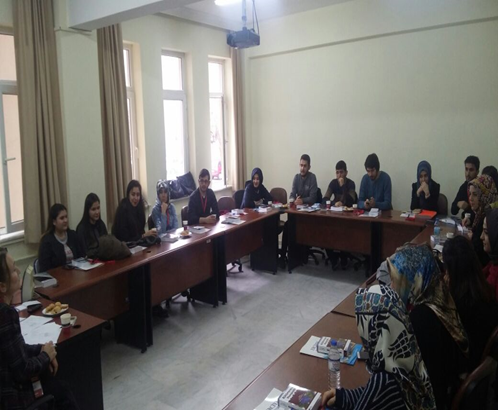 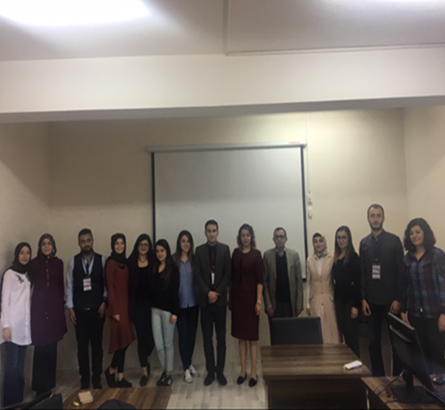 2.8.3. Dış Paydaş DeğerlendirmeleriFakültenin Hemşirelik Bölümü ile dış paydaş olarak belirlenen kurumlar arasında 2016-2017 eğitim- öğretim döneminde yapılan görüşmeler ve uygulanan anketlerden elde edilen verilere göre, dış paydaşlarca belirtilen üstün yönler, geliştirilmesi gereken yönler ile öneriler doğrultusunda yapılan değişiklikler Tablo 22’de özetlenmiştir. Dış paydaşlardan gelen görüş ve öneriler doğrultusunda 2017-2018 eğitim öğretim döneminde Hemşirelik Bölümü müfredatında gerekli değişiklik ve düzenlemeler yapılmıştır.Tablo 22. Sağlık Bilimleri Fakültesi Hemşirelik Bölümü’nün Dış Paydaş GörüşleriHemşirelik Bölümünün dış paydaş temsilcileri ile yaptığı toplantının bir fotoğrafı aşağıda yer almaktadır.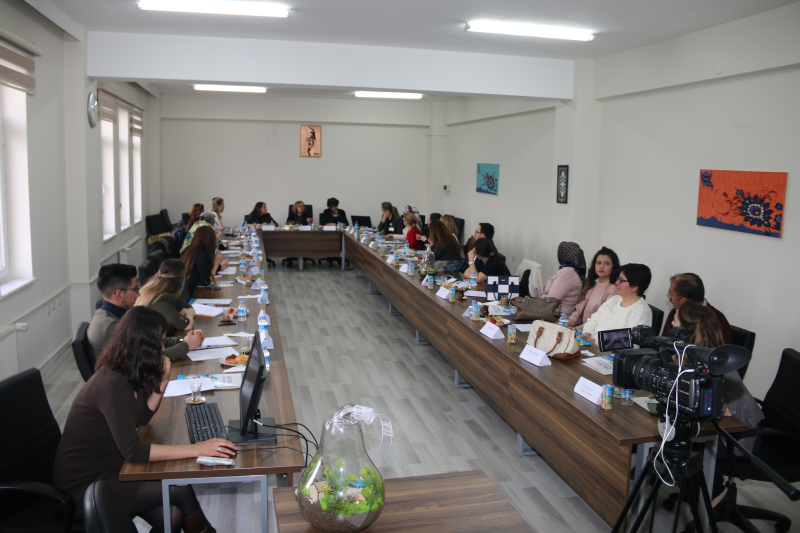 2.9. Kurumsal GZFT AnaliziGZFT çalışmasında Fakülte’nin güçlü ve zayıf yönleri, Fakülte açısından tehdit ve fırsatlar tartışılarak değerlendirilmiş ve belirlenen sonuçlar Tablo 23’de verilmiştir. Bu analiz, seçilecek stratejilere ve belirlenecek hedeflere alt yapı oluşturması bakımından önemlidir.Tablo 23. Sağlık Bilimleri Fakültesi’nin GZFT Analizi 3. GELECEĞE BAKIŞ3.1. Sağlık Bilimleri Fakültesi’nin MisyonuÜlkemizin temel değerlerine uygun, Evrensel geçerliliği olan mesleki bilgi ve becerilerle donatılmış, Ülkenin sağlık hedeflerine ulaşmasını sağlayacak çağdaş bireyler yetiştirmektir.3.2. Sağlık Bilimleri Fakültesi’nin VizyonuBilimsel çalışmalarda, Bilgi üretiminde, Mezunları tercih edilen, Toplumun gereksinimlerini hızlı, kaliteli ve etkili çözümlerle karşılayan öncü bir Fakülte olmaktır.3.3. Sağlık Bilimleri Fakültesi’nin Temel Değerleri3.4. SBF’nin Amaç, Hedef, Strateji ve Performans GöstergeleriErciyes Üniversitesi SBF’nin belirlenen stratejik amaçları ve bu çerçevede oluşturulan hedefler ve performans göstergeleri aşağıda yer alan Tablo 24’de verilmiştir.Tablo 24. Sağlık Bilimleri Fakültesi’nin Amaç, Hedef ve Performans GöstergeleriFakülte’nin 2017-2021 Stratejik Planı çerçevesinde 5 stratejik amaç, 15 hedef ve performans göstergesi bulunmaktadır. Yıllar itibariyle bu hedeflere ulaşmaya yönelik geliştirilen hedef kartları Tablo 25’de gösterilmiştir:Tablo 25. Sağlık Bilimleri Fakültesi’nin Hedef Kartları4. MALİYETLENDİRMEERÜ SBF’nin yukarıda detaylandırılan amaçlar, hedefler ve stratejilere ulaşabilmek için gerekli olan beş yıllık tahmini maliyetleri bütçe imkânları dikkate alınarak yıllar itibariyle aşağıda yer alan tablolarda verilmiştir.Tablo 26.  Sağlık Bilimleri Fakültesi 2017 Yılı Tahmini MaliyetlerTablo 27. Sağlık Bilimleri Fakültesi 2018 Yılı Tahmini MaliyetlerTablo 28. Sağlık Bilimleri Fakültesi 2019 Yılı Tahmini MaliyetlerTablo 29. Sağlık Bilimleri Fakültesi 2020 Yılı Tahmini MaliyetlerTablo 30.  Sağlık Bilimleri Fakültesi 2021 Yılı Tahmini Maliyetler5. İZLEME VE DEĞERLENDİRMEStratejik plan hazırlandıktan sonra sürecin plana uygun bir şekilde yönetilip yönetilmediğinin belirlenmesi amacıyla uygulamanın izlenmesi ve belirli aralıklarla değerlendirilmesi gerekmektedir. Bu nedenle ERÜ SBF 2017-2021 Stratejik Planı uygulama sürecinde izleme ve değerlendirme faaliyetlerine yer verilecektir. İzlem faaliyetleri sırasında Stratejik Plan uygulaması sistematik olarak takip edilip raporlanması yapılacaktır.  Değerlendirme ise uygulama sonuçlarının stratejik plan amaç ve hedefleri ile uygunluğunun, hedeflere ne kadar yaklaşıldığının analizi ile yapılacaktır.İzleme ve değerlendirme faaliyetlerinin etkin bir şekilde yapılabilmesi için öncelikle stratejik planda yer alan amaç ve hedeflerin gerçekleştirilmesinde sorumlu birimlerin kimler olduğu belirlenmiş ve stratejik planda belirtilmiştir. Amaç ve hedeflerin gerçekleştirilebilmesi için belirlenmiş performans göstergelerinin ölçülebilmesi ve belirli aralıklarla raporlanması, rapor sonuçlarının kurum içi ve dışı paydaşlara sunulması, gerek fakülte yönetimi gerekse komisyon üyeleri tarafından değerlendirmeler yapılması etkin bir izlem yapılmasını sağlayan yaklaşımlar olacaktır.  Hedefin gerçekleştirilmesi yolunda yapılması gereken eylemler varsa, bu eylemlerin fakülte bazında değerlendirilmesi, bölümlerin bu yönde yapması gereken çalışmaların yine bölümlerin katılımı ile karara bağlanması hedeflenmektedir.Fakülte yönetimi, bölüm başkanlıkları ve fakülte sekreterliği Stratejik Planın uygulanması ile ilgili verileri özenle toplayıp gerekli istatistiksel değerlendirmeleri yaparak, her yıl “Üniversite Strateji Geliştirme Daire Başkanlığı’na” gönderecektir. Tüm bölümler ve birimler kendilerine ait verileri Dekanlığa zamanında ve eksiksiz olarak vermekle yükümlüdürler. Bu rapor bir dizi toplantılarla Stratejik Planın uygulanmasından sorumlu bölüm- birim (ler) ve ilgili komisyon üyeleri ve nihayetinde de Dekanlık ve Üniversite Üst Yönetimi tarafından değerlendirilerek amaç ve hedeflerin ne ölçüde gerçekleştirildiği, Stratejik Plana ne kadar bağlı kalındığı, hangi konularda başarılı olunduğu ya da başarısız olunduğu, başarısızlık varsa sebeplerin neler olduğu, başarısızlığın düzeltilmesi için ne gibi tedbirlerin alınması gerektiği konuları değerlendirilecek, böylece Stratejik Planın uygulanmasında en alt kademeden en üst kademeye kadar tüm fakülte birimlerinin katılımı ve katkısı sağlanmış olacaktır. Fakülte’nin 2017-2021 Stratejik Planının bu şekilde izleme ve değerlendirmesinin yapılması ile amaç ve hedeflerine daha fazla yaklaşacak, ülkenin ve üniversitenin saygın, önde gelen ve örnek alınan bir kurumu olacaktır.Prof. Dr. Mürüvvet BAŞER (Başkan)Dekan YardımcısıDoç. Dr. Meral BAYAT (Üye)Hemşirelik Bölüm BaşkanıDoç. Dr. Nalan Hakime NOĞAY (Üye)Beslenme ve Diyetetik Bölümü Arş. Gör. Hatice ÖZÇALIŞKAN İLKAY (Üye) Beslenme ve Diyetetik BölümüEsma AYDEMİR (Üye) Fakülte SekreteriFatih AYHAN (Üye) Öğrenci TemsilcisiSayfa NoBİRİM STRATEJİK PLAN HAZIRLAMA KOMİSYONU1BİRİM ÜST YÖNETİCİ SUNUŞU2İÇİNDEKİLER3TABLOLAR DİZİNİ4ŞEKİL VE GRAFİK DİZİNİ5KISALTMALAR51. STRATEJİK PLANLAMA SÜRECİ62. DURUM ANALİZİ8    2.1. Tarihsel Gelişim                               8    2.2. Örgütsel Yapı       9    2.3. Yasal Yükümlülükler ve Mevzuat  11    2.4. Genel Faaliyet Alanları11    2.5. Fiziki Alanlar,  İnsan Kaynakları ve Teknolojik Yetkinlikler                                         17    2.6. Stratejik Planların ve Son Beş Yıllık Dönemin Değerlendirilmesi21    2.7. Kurum (Birim) İçi Analiz24    2.8. Paydaş Analizi27    2.9. Kurumsal GZFT Analizi343. GELECEĞE BAKIŞ37    3.1. Sağlık Bilimleri Fakültesi’nin Misyonu37    3.2. Sağlık Bilimleri Fakültesi’nin Vizyonu37    3.3. Sağlık Bilimleri Fakültesi’nin Temel Değerleri37    3.4. Sağlık Bilimleri Fakültesi’nin Amaç, Hedef, Strateji ve Performans            Göstergeleri374. MALİYETLENDİRME485. İZLEME VE DEĞERLENDİRME51Tablo NoTablo AdıSayfa NoTablo 1.Sağlık Bilimleri Fakültesi Bölümlerinin Taban ve Tavan Puanları  (2016)12Tablo 2.Sağlık Bilimleri Fakültesi’nin Bölümlere Göre Öğrenci Sayısı (2016-2017)12Tablo 3.Sağlık Bilimleri Fakültesi’nin 2016 Yılı Bilimsel Faaliyetleri 16Tablo 4.Sağlık Bilimleri Fakültesi’nin 2016 Yılı Proje Bilgileri16Tablo 5.Sağlık Bilimleri Fakültesi’nin Fiziki Alanları18Tablo 6.Sağlık Bilimleri Fakültesi’nin Hizmet Alanları19Tablo 7.Sağlık Bilimleri Fakültesi’nin Akademik Personel Sayısı (Temmuz 2017)19Tablo 8.Sağlık Bilimleri Fakültesi’nin İdari Personel Sayısı (Temmuz 2017)20Tablo 9.Sağlık Bilimleri Fakültesi İdari Personelinin Eğitim Durumu (Temmuz 2017)20Tablo 10.Sağlık Bilimleri Fakültesi’nin Teknolojik Olanakları (Temmuz 2017)21Tablo 11.Sağlık Bilimleri Fakültesi’ne Kayıtlı Öğrenci Sayıları (2012-2016)22Tablo 12.Sağlık Bilimleri Fakültesi Öğrencilerinin Başarı Oranları (2012-2017)22Tablo 13.Sağlık Bilimleri Fakültesi Akademik Personel Sayısı (2012-2017)22Tablo 14.Sağlık Bilimleri Fakültesi İdari Personel Sayısı (2010-2017)23Tablo 15.Sağlık Bilimleri Fakültesi’nin Bilimsel Faaliyetleri (2012-2016)23Tablo 16.Sağlık Bilimleri Fakültesi’nin Teknolojik Olanakları (2012-2016)23Tablo 17.Sağlık Bilimleri Fakültesi’nin Paydaşları27Tablo 18.Sağlık Bilimleri Fakültesi Faaliyet Alanları ile Ürün ve Hizmetlerin Belirlenmesi28Tablo 19.Sağlık Bilimleri Fakültesi’nin Paydaş Matrisi29Tablo 20.Sağlık Bilimleri Fakültesi Akademik ve İdari Personelinin İş Betimleme Ölçeği Sonuçları30Tablo 21.Sağlık Bilimleri Fakültesi Beslenme ve Diyetetik Bölümü ile Hemşirelik Bölümü Öğrencilerinin Görüşleri31Tablo 22.Sağlık Bilimleri Fakültesi Hemşirelik Bölümü’nün Dış Paydaş Görüşleri33Tablo 23.Sağlık Bilimleri Fakültesi’nin GZFT Analizi34Tablo 24.Sağlık Bilimleri Fakültesi’nin Amaç, Hedef ve Performans Göstergeleri38Tablo 25.Sağlık Bilimleri Fakültesi’nin Hedef Kartları40Tablo 26.  Sağlık Bilimleri Fakültesi 2017 Yılı Tahmini Maliyetler48Tablo 27.Sağlık Bilimleri Fakültesi 2018 Yılı Tahmini Maliyetler48Tablo 28.Sağlık Bilimleri Fakültesi 2019 Yılı Tahmini Maliyetler49Tablo 29.Sağlık Bilimleri Fakültesi 2020 Yılı Tahmini Maliyetler49Tablo 30.  Sağlık Bilimleri Fakültesi 2021 Yılı Tahmini Maliyetler50Şekil/Grafik NoŞekil /Grafik AdıSayfa NoŞekil 1. Grafik 1.Örgüt ŞemasıSağlık Bilimleri Fakültesi’ne Kayıtlı Öğrenci Sayılarının Yıllara Göre Dağılımı (2012-2016)1022AVESİS: Akademik Veri Yönetim SistemiBDP-ÇEP:Beslenme ve Diyetetik Ulusal Çekirdek Eğitim ProgramıERÜ:Erciyes ÜniversitesiGZFT:Güçlü ve Zayıf Yönler, Fırsatlar ve Tehditler HEPDAK:Hemşirelik Eğitim Programları Değerlendirme ve Akreditasyon DerneğiHUÇEP: Hemşirelik Ulusal Çekirdek Eğitim ProgramıÖYP: Öğretim Üyesi Yetiştirme ProgramıSBF:Sağlık Bilimleri Fakültesi YÖK: Yüksek Öğretim KurumuBölümPuan TürüTaban PuanTavan PuanBeslenme ve DiyetetikMF-3403.27885439.28045HemşirelikMF-3316.82751396.95895ÖğrenciSayıBeslenme ve Diyetetik Bölümü 396Hemşirelik Bölümü 1074Toplam 1470Faaliyet TürüSayıUluslararası Makale38Ulusal Makale41Ulusal Bildiri36Uluslararası Bildiri51Konferans / Panel2Kongre51Kitap ve Kitap Bölümü13Toplam232ProjelerÖnceki Yıldan Devreden ProjeYıl İçinde Eklenen ProjeToplamYıl İçinde Tamamlanan ProjeToplam Ödenek TÜBİTAK-11-25.050.00 Bilimsel Araştırma235173.204.53Tez7714478.946.4Toplam911205177.200.93 TLEğitim AlanıKapasite (Kişi)Kapasite (Kişi)Kapasite (Kişi)Kapasite (Kişi)Kapasite (Kişi)Eğitim Alanı0–5051–7576–100101–150151–250Amfi3Sınıf352Bilgisayar Lab.1Diğer Lab.6Toplantı Salonu2Toplam12523Hizmet AlanlarıSayıAlan (m²)Akademik Personel Hizmet Alanları (Ofis)2825İdari Personel Hizmet Alanları (Ofis)530Arşiv330Toplam3675Akademik PersonelBeslenme ve DiyetetikHemşirelikEbelikOdyolojiDil ve Konuşma TerapisiToplamProfesör22---4Doçent14--5Yardımcı Doçent28--10Doktoralı Öğretim Görevlisi ve Araştırma Görevlisi23--5Öğretim Görevlisi-3--3Araştırma Görevlisi371-11Araştırma Görevlisi (ÖYP + 35. Madde ile görevlendirilen)9515Toplam1932-1-52İdari Personel SayıFakülte Sekreteri (Genel İdari Hizmetler)1Şef (Genel İdari Hizmetler)2Memur (Genel İdari Hizmetler)2Tekniker (Teknik Hizmetler Sınıfı)1Yardımcı Hizmetli4Hizmet Alımı2Toplam12İlköğretimLiseÖn LisansLisansYüksek LisansToplamKişi Sayısı3-53112Yüzde25.00-41.7025.008.30100.00CinsiSayı /AdetProjeksiyon Cihazı16Baskı Makinesi4Fotokopi Makinesi2Faks1Tarayıcılar2Optik Okuyucu1Masa Üstü Bilgisayar 59Taşınabilir Bilgisayar 6Bilgisayar Salonu1Beceri Laboratuvarı2Besin Hazırlama ve Pişirme Laboratuvarı2Besin Kimyası Laboratuvarı1Antropometri Laboratuvarı120122013201420152016669957109512871470BölümlerBaşarı OranlarıBaşarı OranlarıBaşarı OranlarıBaşarı OranlarıBaşarı OranlarıBaşarı OranlarıBölümler201220132014201520162017Hemşirelik66.3666.0078.0082.0078.0083.00Beslenme ve Diyetetik76.0579.0064.0094.0093.0092.00Unvanlar201220132014201520162017Profesör213244Doçent664755Yardımcı Doçent41013111010Doktoralı Öğretim Görevlisi ve Araştırma Görevlisi-221-5Öğretim Görevlisi1142343Okutman2-----Araştırma Görevlisi51012151211ÖYP+35. madde ile görevlendirilen Araştırma Görevlisi-366515TOPLAM303644454053YıllarGİHSHSTHSYHSHizmet AlımıToplam2010311--52011311--52012411--620135-1-1720144--511020155-1421220165-1421220175-14212Faaliyet TürüSayı/ AdetSayı/ AdetSayı/ AdetSayı/ AdetSayı/ AdetFaaliyet Türü20122013201420152016Uluslararası Makale2215472938Ulusal Makale166545241Ulusal Bildiri3499837136Uluslararası Bildiri2513813551Konferans / Panel35432Kongre419948551CinsiSayı/ AdetSayı/ AdetSayı/ AdetSayı/ AdetSayı/ AdetCinsi20122013201420152016Projeksiyon Cihazı1421182016Baskı Makinesi12224Fotokopi Makinesi31122Faks11111Tarayıcılar-2262Optik Okuyucu----1Masa Üstü Bilgisayar 656510411259Taşınabilir Bilgisayar 1315666Bilgisayar Salonu11111Beceri Laboratuvarı11112Besin Hazırlama ve Pişirme Laboratuvarı11112Besin Kimyası Laboratuvarı11111Antropometri Laboratuvarı---11Paydaş adıİç Paydaş/ Dış PaydaşNeden PaydaşNiteliğiÖğrencilerİçEğitim öğretim hizmetinin temel faydalanıcılarıHizmet alan, Temel ortak,Akademik PersonelİçHizmet üretim sürecinin temel girdisi olmasıTemel ortak, ÇalışanÜniversitenin diğer fakülte ve bölümleriDışBölümler arası ders alma, disiplinler arası ortak yayın ve araştırma, aynı fakültenin bölümleri olmaStratejik ortakMezunlar DışBölümün tanıtılması, uygulama olanakları yaratma, projeler, kurum kimliği Hizmet alan, Stratejik ortakİl Milli Eğitim MüdürlüğüDışEğitim, araştırma, uygulamaTemel ortakYÖK, ÖSYM, ÜAKDışEğitim ve yönetimTemel ortakSağlık BakanlığıDışMezunların istihdamı, hasta kaynağı, ortak proje alanı, eğitim, araştırma, uygulama,Temel ortakİl Sağlık MüdürlüğüDışMezunların istihdamı, hasta kaynağı, ortak proje alanı, eğitim, araştırma, uygulamaTemel ortakHalk Sağlığı MüdürlüğüDışMezunların istihdamı, hasta kaynağı, ortak proje alanı, eğitim, araştırma, uygulamaTemel ortakKamu Hastaneleri BirliğiDışMezunların istihdamı, hasta kaynağı, ortak proje alanı, eğitim, araştırma, uygulamaTemel ortakÜniversite HastaneleriDışMezunların istihdamı, hasta kaynağı, ortak proje alanı, eğitim, araştırma, uygulamaTemel ortakÖzel HastanelerDışİşbirliği olanaklarıÜniversitelerDışUlusal ve uluslararası ölçekte öğrenci ve öğretim elemanı hareketliliği sağlama ve eğitim- öğretim ile araştırma konularında işbirliği yürütme, Stratejik ortakHasta ve Hasta YakınlarıDışEğitim, araştırma, uygulamaTemel ortakSivil Meslek KuruluşlarıDışEğitim, araştırma, uygulamaTemel ortakToplumDışEğitim, araştırma, uygulamaTemel ortakMedyaDışTanıtım, eğitimTemel ortakFaaliyet Alanı 1- Eğitim ve DanışmanlıkÜrün; Hizmet 1 Sağlıklı ToplumÜrün; Hizmet 2 Mezun (sürekli eğitim etkinlikleri, lisans ve lisansüstü eğitimleri)Ürün; Hizmet 3 YayınlarFaaliyet Alanı 2- AraştırmaÜrün; Hizmet 1 YayınlarÜrün; Hizmet 2 ProjelerÜrün; Hizmet 3 Sağlıklı ToplumFaaliyet Alanı 3- UygulamaÜrün / Hizmet 1 Sağlıklı Toplum (değerlendirme, tedavi, danışmanlık, koruyucu yaklaşımlar)Ürün / Hizmet 2 Mezunlar (değerlendirme, danışmanlık)Paydaş AdıFaaliyet Alanı 1 EğitimFaaliyet Alanı 1 EğitimFaaliyet Alanı 1 EğitimFaaliyet Alanı 2 AraştırmaFaaliyet Alanı 2 AraştırmaFaaliyet Alanı 2 AraştırmaFaaliyet Alanı 3 UygulamaFaaliyet Alanı 3 UygulamaPaydaş AdıÜ/H 1Ü/H 2Ü/H 3Ü/H 1Ü/H 2Ü/H 3Ü/H 1Ü/H 2Öğrenciler√√√√√√√√Akademik Personel√√√√√√√√Üniversitenin diğer fakülte ve bölümleri√√√√√√√√Mezunlar √√√√√√√√İl Milli Eğitim Müdürlüğü√√√√√√√√YÖK, ÖSYM, ÜAK√√√√√√√√Sağlık Bakanlığı√√√√√√√√İl Sağlık Müdürlüğü√√√√√√√√Halk Sağlığı Müdürlüğü√√√√√√√√Kamu Hastaneleri Birliği√√√√√√√√Üniversite Hastaneleri√√√√√√√√Özel Hastaneler√√√√√√√√Üniversiteler√√√√√√√√Hasta ve Hasta Yakınları√√√√√√√√Sivil Meslek Kuruluşları√√√√√√√√Toplum√√√√√√√√Medya√√√√√√√√İş Betimleme Ölçeği Alt BoyutlarıKesinlikle katılıyorum - Katılıyorum(%)Biraz Katılıyorum- Biraz Katılmıyorum(%)Katılmıyorum-Kesinlikle katılmıyorum(%)Kuruma Bağlılık ve GüvenKuruma Bağlılık ve GüvenKuruma Bağlılık ve GüvenKuruma Bağlılık ve GüvenBu kurumda çalışıyor olmak bana gurur veriyor74.219.06.8Bu kurumda ekip içinde kararların çoğunu yöneticiler değil çalışanlar verir25.931.043.1Çalışma Arkadaşları ve İlişkilerÇalışma Arkadaşları ve İlişkilerÇalışma Arkadaşları ve İlişkilerÇalışma Arkadaşları ve İlişkilerGenel olarak iş arkadaşlarından memnunum60.334.55.2Ekip üyeleri iş yerinde sık sık toplanıp görüşürler48.329.322.4Fizik Ortam ve KoşullarFizik Ortam ve KoşullarFizik Ortam ve KoşullarFizik Ortam ve Koşullarİşimi iyi şekilde yapabilmek içim gerekli araç-gereç vardır65.517.217.3Kullandığı araç-gereç ve donanımı destekleyen teknik bakım hizmetleri yeterlidir39.720.739.6Çatışma ÇözmeÇatışma ÇözmeÇatışma ÇözmeÇatışma ÇözmeAnlaşmazlıkların sonunda genellikle bir taraf kazanır diğer taraf kaybeder32.834.532.7Çok fazla çatışma yaşanır13.734.551.8Çalışanların Destek ve GelişimiÇalışanların Destek ve GelişimiÇalışanların Destek ve GelişimiÇalışanların Destek ve GelişimiBenden beklenen işlerin iş hedeflerinin ve işin niteliğinin belirlenmesine aktif olarak katılıyorum58.629.312.1Personelin yaptığı işlerin eğitim ile uyumlu olmasına özen gösterilmektedir44.827.627.6İletişim ve İşin Kişiye Katkısıİletişim ve İşin Kişiye Katkısıİletişim ve İşin Kişiye Katkısıİletişim ve İşin Kişiye KatkısıGenellikle gerçeklerden çok kişilerin duymak istedikleri konuşulur38.031.031.0Buradaki iş ortamı mesleki/profesyonel bilgilerimin körelmesine yol açıyor17.217.265.6ÜcretÜcretÜcretÜcretÜcretim diğer çalışanlarınki ile karşılaştırıldığında uygun orandadır/adildir72.413.813.8Benzer kurumlarda benzer işlerde çalışanlarla kıyaslandığında en az onlar kadar ücret alıyoruz63.86.929.3Paydaş GörüşleriPaydaş GörüşleriGüçlü YönlerHemşirelik BölümüGüçlü YönlerTeorileri takiben uygun laboratuvar becerilerinin yapılması ve ilgili alanlara uygulamaya gidilmesiEtik konusunun klinik öncesi verilmesiLaboratuvar uygulamalarına alanda çalışan hemşirelerin gelmesi ve intörn öğrenciler tarafından akran eğitimi yapılması İnsanın bütüncül olarak ele alınmasıModül kitaplarındaki içeriklerin ders hedeflerine uygun olmasıDanışmanlar ve öğretim elemanlarıyla rahatlıkla iletişime geçilmesiİntörnlükte uygulama süresinin etkin ve uzun olması nedeniyle bilgilerin kalıcı olması ve öz güven kazanılmasının sağlanmasıUygulamalarda öğretim elemanlarının öğrencilerin yanında olmasıOkulda materyal hazırlığına yönelik yarışmaların yapılması Çalıştay/ kongrelerin düzenlenmesiGüçlü YönlerBeslenme ve Diyetetik BölümüGüçlü YönlerTeorik derslerin yeterli olmasıUygulamada müdahale önceliklerinin öğrenme açısından kompleks vakalarla karşılaşma fırsatının olmasıBirinci ve ikinci sınıf uygulama derslerinin verimli olmasıÜçüncü sınıfta aktif öğrenmenin kullanılmasıEdinilen mesleki bilgi ve becerilerin gerçek yaşam olguları ile bütünleşmesiDersleri yürüten öğretim elemanlarının Beslenme ve Diyetetik Bölümü mezunu olmasıGeliştirilmesi Gereken YönlerPaydaş GörüşleriGeliştirilmesi Gereken YönlerHemşirelik BölümüGeliştirilmesi Gereken YönlerDerslerde tıbbi terimler daha fazla açıklanmalıSınıflardaki öğrenci sayısı azaltılmalı Temel tıp derslerinin müfredata uygun verilmesi sağlanmalı Sınıflarda eğitim öğretime dair bazı teknik aksaklıklar düzeltilmeliSınavlarda etkin soru hazırlama ve doğru değerlendirme yöntemleri geliştirilmeliLaboratuar ve klinik uygulamalarda öğretim elemanlarında ortak bakış açısı sağlanmalıAcil ve yoğun bakım uygulamalarında eksikler giderilmeliGeliştirilmesi Gereken YönlerBeslenme ve Diyetetik BölümüGeliştirilmesi Gereken YönlerUygulamaya çıkmadan önce kapsamlı açıklama yapılmalıVaka çözümlemeleri hastaneden alınan gerçek örneklerle yapılmalı ve sayıları arttırılmalı Uygulama sadece dördüncü sınıfta değil, üçüncü sınıfta teorik dersin arkasında da olmalıHastanedeki uygulama sırasında da teorik ders verilmeliTeorik derslerin bir bölümü uygulamada kullanılamadığı için; teorik içerik, uygulamaya yönelik olmalıUygulamada gözlemci olmanın yanı sıra, sürece aktif olarak katılım sağlanmalı Uygulamada sorumlu diyetisyene ulaşım kolaylaştırılmalıTıbbi diyet tedavisinin planlanmasında ortak dil kullanılmalıGeliştirilmesi Gereken YönlerUygulamada görev tanımları net olmalıBirinci sınıftan itibaren aktif öğrenme teknikleri kullanılmalıVaka sunumları, hastanede hasta başında hocalar ile yapılmalıTeorik bilgi ile öğretilenler uygulamayla örtüşmeli Sınav sorularının cevapları açıklanmalıKlinik sınavlar, uygulama şeklinde yapılmalıUygulamalarda, kontrol ve takip daha iyi olmalıHastaların biyokimyasal bulgularının daha iyi değerlendirilmesi için, daha detaylı eğitim alınmalıBesin ilaç etkileşimi, enteral ve parenteral beslenmeye ilişkin seçmeli dersler olmalıDerslerde tıbbi terimler daha fazla açıklanmalıTemel tıp dersleri müfredata uygun verilmeliİngilizce dersleri verimli hale getirilmeliBirinci sınıfa beslenme ile ilgili dersler konulmalıAnne çocuk beslenmesi dersinin ikinci ve üçüncü sınıf dersleriyle bağı kurulmalıSınıflar soru sormayı, dinlemeyi kolaylaştıracak yeterlilikte olmalıMikrofon sistemindeki sorunlar giderilerek teknik olanaklar geliştirilmeliSınavlardaki ölçme ve değerlendirmedeki teknik sorunlar giderilmeliDeğişim programları ile ilgili daha iyi bilgilendirme yapılmalıBeklentilerHemşirelik BölümüBeklentilerTıbbi terminoloji dersinin verilmesiDers içeriklerinin örnek vakalarla zenginleştirilmesiSınav sonrası cevapların açıklanmasıDerslerde ve uygulamalarda video ve simülasyon gibi uygulamaların kullanılmasıIntörn vakalarının entegre olarak yürütülmesiBeklentilerBeslenme ve Diyetetik BölümüBeklentilerHastane uygulaması öncesi hastaneden alınan vaka örnekleriyle ders yapılmasıTıbbi terminoloji dersinin verilmesiAkademik danışmanlığın daha iyi yapılmasıFitoterapi, enteral-parenteral nütrisyon gibi seçmeli derslerin açılmasıToplantıya Katılan Dış PaydaşlarGörüşlerToplantıya Katılan Dış PaydaşlarÜstün YönlerÜniversitemizin Diğer Fakülte ve Bölümleri Mezunlar İl Sağlık MüdürlüğüHalk Sağlığı MüdürlüğüKamu Hastaneleri BirliğiÜniversite HastanesiÖzel HastanelerÜniversitelerHasta ve Hasta YakınlarıSivil Meslek KuruluşlarıToplumMedyaMezunların daha donanımlı ve hasta bakımında daha yetkin olmasıMezunların bütüncül yaklaşımda bulunmasıÜniversitemizin Diğer Fakülte ve Bölümleri Mezunlar İl Sağlık MüdürlüğüHalk Sağlığı MüdürlüğüKamu Hastaneleri BirliğiÜniversite HastanesiÖzel HastanelerÜniversitelerHasta ve Hasta YakınlarıSivil Meslek KuruluşlarıToplumMedyaGeliştirilmesi GerekenlerÜniversitemizin Diğer Fakülte ve Bölümleri Mezunlar İl Sağlık MüdürlüğüHalk Sağlığı MüdürlüğüKamu Hastaneleri BirliğiÜniversite HastanesiÖzel HastanelerÜniversitelerHasta ve Hasta YakınlarıSivil Meslek KuruluşlarıToplumMedyaEğitimin kalitesinin artırılması için öğrenci kontenjanlarının azaltılması Hastanelerde hizmet kalite standartlarına ilişkin müfredatta konu/ders olmasıSağlık hukuku alanında konu eklenmesiLisansüstü eğitim alan hemşirelerin kliniklerde-sahada çalışması ve akademik eğitim verilirken öğrencilerin bu konuda yönlendirilmesiHasta bakım merkezli çalışmayı ileri götürecek, sistemde değişim ajanı olarak yer alacak hemşirelerin yetiştirilmesi Rol model olabilecek hemşirelerin sınıf içi eğitimlere katılması ve bu yolla öğrencilerin mesleki uygulamalarında ve bakış açılarında farklılık oluşturulmasıÖğrencilerin klinik uygulama alanlarında rehber hemşire eşliğinde çalışmalarının düzenlenmesi amacıyla sürekli hizmet içi eğitimlerin verilmesiÖğrencinin lisans eğitiminde aldığı bilgi ve becerinin uygulama alanlarında kullanılabilmesi/uygulanabilmesiPsikoloji dersinin 1.sınıftan itibaren ayrı bir ders olarak verilmesiHastane-okul iş birliğinin arttırılmasıGüçlü YönlerZayıf YönlerEğitim sistemi ve müfredatının kaliteli olmasıÖğretim elemanı başına düşen öğrenci sayısının fazla olması nedeniyle eğitim öğretim kalitesinin azalması Sağlık alanında tercih edilen bölümleri içermesi ve kontenjan doluluk oranının %100 olmasıÖğretim elemanı başına düşen ders yükünün fazlalığı nedeniyle bilimsel çalışmaların nitelik ve niceliğinin azalmasıDeneyimli, güçlü, dinamik ve gelişen bir öğretim elemanı kadrosuna sahip olmasıÖğrenci sayısının fazlalığına bağlı olarak eğitim ve uygulama alanlarının fiziksel koşullarının yetersiz kalmasıDiğer üniversitelerin Sağlık Bilimleri Fakülteleri ve Sağlık Yüksekokulları ile özellikle eğitim alanında olmak üzere işbirliği içinde çalışılmasıÖğretim elemanı başına düşen öğrenci sayısının fazla olması nedeniyle öğretim elemanı ve öğrencilerde memnuniyetsizliğin artmasıFakülte öğrencilerinin klinik uygulamalarını üniversite hastanelerinde yapabilmesi ve  uygulama alanı seçeneklerinin fazlalığıÜniversite’de ve Fakülte’ de öğrencilerin işbirliğini ve iletişimini arttıracak sosyal alanların yetersiz olmasıÖğrencilerin klinik uygulama yaptıkları Üniversite Hastanesi’nin kalite belgelerine sahip olmasıÖğrencilerin tercihlerinde Erciyes Üniversitesi’nin ilk sıralarda olmamasıSağlık alanında multidisipliner çalışmaya örnek teşkil etmesiBilgisayar, ses sistemi, projeksiyon gibi cihazların kullanım, bakım ve basit onarımlarını yapabilecek kalifiye bir teknik personelin olmamasıAlanında özellikle Orta Anadolu Bölgesi başta olmak üzere Türkiye genelindeki diğer üniversitelere öğretim elemanları yetiştiren bir kurum olmasıİdari personel sayısının az olmasıHemşirelik Bölümünün akredite edilmiş olmasıMezunlarla kurumsallaşmış etkin ve yeterli iletişim kurulamaması Öğretim elemanı-öğrenci iletişiminin kolay ve etkin olmasıErasmus öğrenci değişim programındaki iletişim yetersizliği ve belirsizliklerin olmasıTek başına fakülte olabilecek bölümlerin bir arada olmasıÖğrencilere rehberlik yapacak psikolojik danışmanların yetersiz olmasıÖğrenci merkezli, yeniliklere, değişime ve gelişime açık olmasıYurtdışında çalışma deneyimi olan öğretim elemanı sayısının az olmasıBölümlere ait uygulama laboratuvarları ve bilgisayar laboratuvarlarının olmasıÜniversite ve Fakülte bünyesinde yürütülen etkinliklerin sürekliliğinin olmasıBölümlerin AB ülkelerinde serbest dolaşım kapsamında olan mesleklerden oluşmasıHemşirelik ve Beslenme ve Diyetetik Bölümlerinde lisansüstü eğitim verilmesiUlusal ve Uluslararası kongre, sempozyum, çalıştay ve seminer düzenleyebilme alt yapısına sahip olmasıHemşirelik ve Beslenme Diyetetik bölümlerine ait faaliyet gösteren iki adet öğrenci kulübünün olmasıFakültenin kampüs merkezinde yer alması nedeniyle Merkez Kütüphanesi’ne, öğrenci işleri binasına, öğrenci ve personel yemekhanesine, üniversite hastanelerine, diğer fakültelere, tramvay ve otobüs duraklarına, yüzme havuzu ve spor salonlarına yakın olmasıFırsatlarTehditlerSağlık profesyonellerine olan ilgi ve ihtiyacın artmasıÖzel üniversitelere beyin göçünün olması nedeniyle öğretim elemanı kadrosunun zayıflamasıMezunlarımızın iş bulma olanağının iyi olması ve ülke genelinde tercih edilmesi Kadro yetersizliklerinin olmasıÖğretim Üyesi Yetiştirme Programı ile bölümlerimize akademik personellerin görevlendirilmesiYÖK’ün öğrenci kontenjanlarını bölümlerin önerisini dikkate almaksızın arttırmasıUluslararası değişim programlarının olmasıYabancı dil eğitiminin yetersiz olmasıSağlık bilimlerinin disiplinler arası çalışmalara uygun olmasıÖğrenci kontenjanları belirlenmesinde Fakülte olanaklarının göz önünde bulundurulmamasıŞehir merkezi ve Fakülte yerleşkesi arasında ulaşım kolaylığının (tek araçla ulaşabilme) bulunmasıKontenjan fazlalığı nedeniyle tercih sıralamasında yüzdelik diliminin düşmesi ve nitelikli öğrenci sayısının azalmasıDış kurumlardan proje ve destek talebi almasıÜniversite öncesi öğrenci niteliğindeki azalmaların Fakültedeki eğitim ve öğretimi olumsuz etkilemesiFakültenin İç Anadolu Bölgesinde merkez niteliğinde hizmet veren sağlık ve eğitim kampüsü içinde yer almasıNitelikli aday öğrencilerin sosyal bakımdan daha gelişmiş bir şehirde yaşamayı istemesiKayseri ilinin sanayi ve ticaret merkezi olması nedeniyle öğrencilerin uygulama, mesleki gezi ve iş bulma imkânının bulunmasıKayseri ve çevre illerde yeni üniversitelerin açılması neticesinde Sağlık Bilimleri Fakültesi ve Sağlık Yüksekokullarının kurulmasıyla uygulama alanlarında sorunlar yaşanmasıUlusal ve uluslararası proje imkanlarından yararlanılamaması, projeler için başvuru sayısının az olmasıBasılı eğitim materyallerinin yetersiz olmasıA1. ÖĞRETİM KALİTESİNİ ARTTIRMAK VE SÜREKLİ İYİLEŞTİRME SAĞLAMAKA1. ÖĞRETİM KALİTESİNİ ARTTIRMAK VE SÜREKLİ İYİLEŞTİRME SAĞLAMAKH1.1. Öğretim programlarının niteliğinin 2021 yılına kadar artırılmasıPG1.1.1. Güncellenen ders ve ders içerikleri oranı (%100)H1.1. Öğretim programlarının niteliğinin 2021 yılına kadar artırılmasıPG1.1.2. Akredite olan program sayısı (1 adet)H1.2. Öğretim elemanı/üyesi niteliğinin 2021 yılına kadar artırılmasıPG1.2.1. Eğiticilerin eğitimi ve ölçme ve değerlendirme programlarına katılan öğretim elemanı/üyesi sayısı (%100)H1.2. Öğretim elemanı/üyesi niteliğinin 2021 yılına kadar artırılmasıPG1.2.2. Eğiticilerin eğitimi ve ölçme ve değerlendirme programını düzenleyen birim sayısı (1 adet)H1.2. Öğretim elemanı/üyesi niteliğinin 2021 yılına kadar artırılmasıPG1.2.3. Öğretim elemanları/üyelerinin ulusal ve uluslararası bilimsel toplantılara katılım sayısı (yılda en az 1 kez/kişi)H1.2. Öğretim elemanı/üyesi niteliğinin 2021 yılına kadar artırılmasıPG1.2.4. Uluslararası değişim programına katılan öğretim elemanı sayısı (yılda en az 1 kişi/bölüm)H1.2. Öğretim elemanı/üyesi niteliğinin 2021 yılına kadar artırılmasıPG1.2.5. TUBİTAK gibi kurumlar tarafından desteklenen proje sayısı (en az 1 adet) H1.3. Öğrenci niteliğinin 2021 yılına kadar artırılmasıPG1.3.1. Uygulama faaliyetleri için anlaşma/protokol yapılan kurum/kuruluş sayısı (en az 1 adet)H1.3. Öğrenci niteliğinin 2021 yılına kadar artırılmasıPG1.3.2. Ödüllendirilen öğrenci sayısı (yılda en az 1 kişi/bölüm)H1.3. Öğrenci niteliğinin 2021 yılına kadar artırılmasıPG1.3.3. Öğrencilerin kişisel gelişimini desteklemek için düzenlenen faaliyet sayısı (yılda en az 1 adet/bölüm)H1.3. Öğrenci niteliğinin 2021 yılına kadar artırılmasıPG1.3.4. Ulusal ve uluslararası değişim programlarına katılan öğrenci sayısı (yılda en az 2 kişi/bölüm)H1.3. Öğrenci niteliğinin 2021 yılına kadar artırılmasıPG1.3.5. Geri bildirim alınan öğrenci sayısı (yılda en az %10/bölüm)H1.4. Öğretim elemanı başına düşen öğrenci sayısının azaltılmasıPG1.4.1. Öğretim elemanı başına düşen öğrenci sayısının %25 azaltılmasıH1.5. Akademik kadro açığı olan bölümlerdeki eksikliğin 2021 yılına kadar kademeli olarak giderilmesiPG1.5.1. Bölümler ve anabilim dalları bazında akademik personel sayısının %30 arttırılmasıA2. KURUMSAL KAPASİTEYİ VE KÜLTÜRÜ GELİŞTİRMEKA2. KURUMSAL KAPASİTEYİ VE KÜLTÜRÜ GELİŞTİRMEKH2.1. Fakülte çalışanları arasında ortak sosyal etkinlik düzenlemekPG2.1.1.Düzenlenen sosyal etkinlik sayısı (2 adet/yıl)H2.2. Akademik ve idari personelin nitelik ve niceliksel gelişiminin sağlanmasıPG2.2.1. Yurt dışı eğitime gönderilen akademik personel sayısı (1 kişi/yıl)H2.2. Akademik ve idari personelin nitelik ve niceliksel gelişiminin sağlanmasıPG2.2.2. Hizmet içi eğitime katılan personel sayısı (en az 5 kişi/yıl)H2.2. Akademik ve idari personelin nitelik ve niceliksel gelişiminin sağlanmasıPG2.2.3. İhtiyaç duyulan alanlarda personelin kişisel ve mesleki gelişimleriyle yabancı dil düzeylerini artırmak amacıyla düzenlenen kurslara katılan personel sayısı (en az 5 kişi/yıl)H2.3. Mezunların istihdamlarına yönelik izleme ve değerlendirme sistemi oluşturulması (mezunların veri tabanında kayıt altına alınması)PG2.3.1. Mezun veri tabanına kayıtlı mezun oranı (%20)H2.4. Eğitim için ayrılan fiziksel altyapıyı ve teknolojik donanımın geliştirilmesi amacıyla alt yapı projesi oluşturmakPG2.4.1. Alt yapı projesi desteği (en az 1 adet/bölüm)H2.5. Fakültenin iç paydaşları ile işbirliği çalışması yapmasını sağlamakH2.5.1. ERÜ Tıp Fakültesi Hastaneleri’nin ilgili birimleriyle birlikte yapılan eğitim günleri sayısı (yılda en az 1 adet)H2.5. Fakültenin iç paydaşları ile işbirliği çalışması yapmasını sağlamakH2.5.2. İç paydaşlarla yapılan iletişim ve personel eğitimi sayısı (yılda en az 8 adet)H2.5. Fakültenin iç paydaşları ile işbirliği çalışması yapmasını sağlamakH2.5.3. İç paydaşlarla yapılan iletişim ve öğrenci eğitimi sayısı (yılda en az 1 adet)A3. ARAŞTIRMA KALİTESİ VE VERİMLİLİĞİNİ ARTTIRMAKA3. ARAŞTIRMA KALİTESİ VE VERİMLİLİĞİNİ ARTTIRMAKH3.1. Fakülte öğretim üyeleri / elemanlarının ulusal / uluslararası düzeyde katıldıkları / destek aldıkları bilimsel proje sayısı ve çıktılarının arttırılmasıPG3.1.1. Ulusal ve uluslararası öncelikli alanlarda yapılan proje oranının %50 arttırılmasıH3.1. Fakülte öğretim üyeleri / elemanlarının ulusal / uluslararası düzeyde katıldıkları / destek aldıkları bilimsel proje sayısı ve çıktılarının arttırılmasıPG3.1.2. TUBİTAK gibi kurumlar tarafından desteklenen proje sayısı (en az 1 adet) H3.1. Fakülte öğretim üyeleri / elemanlarının ulusal / uluslararası düzeyde katıldıkları / destek aldıkları bilimsel proje sayısı ve çıktılarının arttırılmasıPG3.1.3. PG3.1.3. Bilimsel projelerden üretilen ulusal ve uluslararası yayın sayısının arttırılması (yılda en az 2 adet)H3.2.  Uluslararası dizinlerde taranan yüksek etki değerine sahip yayın sayısının arttırılmasıPG3.2.1. SCI, SCI-Exp, SSCI indekslerine giren yayın sayısı (yılda en az 10 adet)H3.2.  Uluslararası dizinlerde taranan yüksek etki değerine sahip yayın sayısının arttırılmasıPG3.2.2. Web of Science’ta taranan dergilerde yapılan yayınlardan alınan atıf oranının %10 arttırılmasıH3.3. Fakülte öğretim üyeleri / elemanlarının 2021 yılına kadar düzenledikleri / katıldıkları ulusal/uluslararası bilimsel etkinlik sayısının arttırılmasıPG3.3.1. Fakültede düzenlenen ulusal ve uluslararası konferans,çalıştay, kurs ve  kongre sayısı (en az 1 adet/yıl)H3.3. Fakülte öğretim üyeleri / elemanlarının 2021 yılına kadar düzenledikleri / katıldıkları ulusal/uluslararası bilimsel etkinlik sayısının arttırılmasıPG3.3.2.  Öğretim elemanları/üyelerinin ulusal ve uluslararası bilimsel toplantılara katılım sayısı (yılda en az 1 kez/kişi)A4. TOPLUMSAL HİZMET FAALİYETLERİNİN ETKİNLİĞİNİ ARTTIRMAKA4. TOPLUMSAL HİZMET FAALİYETLERİNİN ETKİNLİĞİNİ ARTTIRMAKH4.1.  Toplumsal hizmet ve sosyal sorumluluk bilincinin arttırılmasıPG4.1.1. Konuya ilişkin 2021 yılına kadar seçmeli ders açılması (1 adet)H4.1.  Toplumsal hizmet ve sosyal sorumluluk bilincinin arttırılmasıPG4.1.2. Konuya ilişkin etkinliklerin (proje, eğitim, kermes vb.) düzenlenmesi (yılda en az 1 kez)A5. ÇEVREYE DUYARLI YÖNETİM ANLAYIŞINI YERLEŞTİRMEK VE SOSYAL SORUMLULUK BİLİNCİNİ GELİŞTİRMEKA5. ÇEVREYE DUYARLI YÖNETİM ANLAYIŞINI YERLEŞTİRMEK VE SOSYAL SORUMLULUK BİLİNCİNİ GELİŞTİRMEKH5.2. 2021 yılına kadar çalışanlarda, öğrencilerde ve toplumda çevre bilincifarkındalığının oluşturulmasıPG5.2.1. Çevre bilincinin kazandırılmasına yönelik etkinliklerin düzenlenmesi (yılda en az 1 kez)H5.2. 2021 yılına kadar çalışanlarda, öğrencilerde ve toplumda çevre bilincifarkındalığının oluşturulmasıPG5.2.3. Çevre ile ilgili kulüplere üye olan öğrenci oranının arttırılması (%1)A1. ÖĞRETİM KALİTESİNİ ARTTIRMAK VE SÜREKLİ İYİLEŞTİRME SAĞLAMAKA1. ÖĞRETİM KALİTESİNİ ARTTIRMAK VE SÜREKLİ İYİLEŞTİRME SAĞLAMAKA1. ÖĞRETİM KALİTESİNİ ARTTIRMAK VE SÜREKLİ İYİLEŞTİRME SAĞLAMAKA1. ÖĞRETİM KALİTESİNİ ARTTIRMAK VE SÜREKLİ İYİLEŞTİRME SAĞLAMAKA1. ÖĞRETİM KALİTESİNİ ARTTIRMAK VE SÜREKLİ İYİLEŞTİRME SAĞLAMAKA1. ÖĞRETİM KALİTESİNİ ARTTIRMAK VE SÜREKLİ İYİLEŞTİRME SAĞLAMAKA1. ÖĞRETİM KALİTESİNİ ARTTIRMAK VE SÜREKLİ İYİLEŞTİRME SAĞLAMAKA1. ÖĞRETİM KALİTESİNİ ARTTIRMAK VE SÜREKLİ İYİLEŞTİRME SAĞLAMAKA1. ÖĞRETİM KALİTESİNİ ARTTIRMAK VE SÜREKLİ İYİLEŞTİRME SAĞLAMAKA1. ÖĞRETİM KALİTESİNİ ARTTIRMAK VE SÜREKLİ İYİLEŞTİRME SAĞLAMAKH1.1. Öğretim programlarının niteliğinin 2021 yılına kadar artırılmasıH1.1. Öğretim programlarının niteliğinin 2021 yılına kadar artırılmasıH1.1. Öğretim programlarının niteliğinin 2021 yılına kadar artırılmasıH1.1. Öğretim programlarının niteliğinin 2021 yılına kadar artırılmasıH1.1. Öğretim programlarının niteliğinin 2021 yılına kadar artırılmasıH1.1. Öğretim programlarının niteliğinin 2021 yılına kadar artırılmasıH1.1. Öğretim programlarının niteliğinin 2021 yılına kadar artırılmasıH1.1. Öğretim programlarının niteliğinin 2021 yılına kadar artırılmasıH1.1. Öğretim programlarının niteliğinin 2021 yılına kadar artırılmasıH1.1. Öğretim programlarının niteliğinin 2021 yılına kadar artırılmasıPerformans GöstergeleriHedefe EtkisiBaşlangıç Değeri20172018201920202021İzleme SıklığıRaporlama SıklığıPG1.1.1. Güncellenen ders ve ders içerikleri oranı (%100)%50-%20%40%60%80%1006 ayda birYılda birPG1.1.2. Akredite olan program sayısı (1 adet)%501----26 ayda birYılda birSORUMLU BİRİMDekanlıkDekanlıkDekanlıkDekanlıkDekanlıkDekanlıkDekanlıkDekanlıkDekanlıkİş Birliği Yapacak BirimlerBölümlerBölümlerBölümlerBölümlerBölümlerBölümlerBölümlerBölümlerBölümlerStratejilerDersler ve içerikleri çağın gerektirdiği koşullara göre güncellenecektir.Bölümlerin akredite olmaları teşvik edilecektir.Dersler ve içerikleri çağın gerektirdiği koşullara göre güncellenecektir.Bölümlerin akredite olmaları teşvik edilecektir.Dersler ve içerikleri çağın gerektirdiği koşullara göre güncellenecektir.Bölümlerin akredite olmaları teşvik edilecektir.Dersler ve içerikleri çağın gerektirdiği koşullara göre güncellenecektir.Bölümlerin akredite olmaları teşvik edilecektir.Dersler ve içerikleri çağın gerektirdiği koşullara göre güncellenecektir.Bölümlerin akredite olmaları teşvik edilecektir.Dersler ve içerikleri çağın gerektirdiği koşullara göre güncellenecektir.Bölümlerin akredite olmaları teşvik edilecektir.Dersler ve içerikleri çağın gerektirdiği koşullara göre güncellenecektir.Bölümlerin akredite olmaları teşvik edilecektir.Dersler ve içerikleri çağın gerektirdiği koşullara göre güncellenecektir.Bölümlerin akredite olmaları teşvik edilecektir.Dersler ve içerikleri çağın gerektirdiği koşullara göre güncellenecektir.Bölümlerin akredite olmaları teşvik edilecektir.A1. ÖĞRETİM KALİTESİNİ ARTTIRMAK VE SÜREKLİ İYİLEŞTİRME SAĞLAMAKA1. ÖĞRETİM KALİTESİNİ ARTTIRMAK VE SÜREKLİ İYİLEŞTİRME SAĞLAMAKA1. ÖĞRETİM KALİTESİNİ ARTTIRMAK VE SÜREKLİ İYİLEŞTİRME SAĞLAMAKA1. ÖĞRETİM KALİTESİNİ ARTTIRMAK VE SÜREKLİ İYİLEŞTİRME SAĞLAMAKA1. ÖĞRETİM KALİTESİNİ ARTTIRMAK VE SÜREKLİ İYİLEŞTİRME SAĞLAMAKA1. ÖĞRETİM KALİTESİNİ ARTTIRMAK VE SÜREKLİ İYİLEŞTİRME SAĞLAMAKA1. ÖĞRETİM KALİTESİNİ ARTTIRMAK VE SÜREKLİ İYİLEŞTİRME SAĞLAMAKA1. ÖĞRETİM KALİTESİNİ ARTTIRMAK VE SÜREKLİ İYİLEŞTİRME SAĞLAMAKA1. ÖĞRETİM KALİTESİNİ ARTTIRMAK VE SÜREKLİ İYİLEŞTİRME SAĞLAMAKA1. ÖĞRETİM KALİTESİNİ ARTTIRMAK VE SÜREKLİ İYİLEŞTİRME SAĞLAMAKH1.2. Öğretim elemanı/üyesi niteliğinin 2021 yılına kadar artırılmasıH1.2. Öğretim elemanı/üyesi niteliğinin 2021 yılına kadar artırılmasıH1.2. Öğretim elemanı/üyesi niteliğinin 2021 yılına kadar artırılmasıH1.2. Öğretim elemanı/üyesi niteliğinin 2021 yılına kadar artırılmasıH1.2. Öğretim elemanı/üyesi niteliğinin 2021 yılına kadar artırılmasıH1.2. Öğretim elemanı/üyesi niteliğinin 2021 yılına kadar artırılmasıH1.2. Öğretim elemanı/üyesi niteliğinin 2021 yılına kadar artırılmasıH1.2. Öğretim elemanı/üyesi niteliğinin 2021 yılına kadar artırılmasıH1.2. Öğretim elemanı/üyesi niteliğinin 2021 yılına kadar artırılmasıH1.2. Öğretim elemanı/üyesi niteliğinin 2021 yılına kadar artırılmasıPerformans GöstergeleriHedefe EtkisiBaşlangıç Değeri20172018201920202021İzleme SıklığıRaporlama SıklığıPG1.2.1. Eğiticilerin eğitimi ve ölçme ve değerlendirme programlarına katılan öğretim elemanı sayısı (%100)%402025303540456 ayda birYılda birPG1.2.2. Eğiticilerin eğitimi ve ölçme ve değerlendirme programını düzenleyen birim sayısı (1 adet)%201--1-1Yılda birYılda birPG1.2.3. Öğretim elemanlarının ulusal ve uluslararası bilimsel toplantılara katılım sayısı (yılda en az 1 kez/kişi)%304045505560656 ayda birYılda birPG1.2.4.Uluslararası değişim programına katılan öğretim elemanı sayısı (yılda en az 1 kişi/bölüm)%589101112136 ayda birYılda birPG1.2.5. TUBİTAK gibi kurumlar tarafından desteklenen proje sayısı (en az 1 adet) %51----2Yılda birYılda birSORUMLU BİRİMDekanlıkDekanlıkDekanlıkDekanlıkDekanlıkDekanlıkDekanlıkDekanlıkDekanlıkİş Birliği Yapacak BirimlerBölümlerBölümlerBölümlerBölümlerBölümlerBölümlerBölümlerBölümlerBölümlerStratejilerBölümler düzeyinde eğiticilerin eğitimi ve ölçme değerlendirme programları düzenleyerek katılan öğretim elemanlarının niteliği arttırılacaktır.Nitelikli araştırma projelerinin sayısının arttırılması teşvik edilecektir.Ulusal ve uluslararası bilimsel toplantılara katılım teşvik edilecektir.Öğretim elemanlarının uluslararası değişim programına katılmaları özendirilecektir. Bölümler düzeyinde eğiticilerin eğitimi ve ölçme değerlendirme programları düzenleyerek katılan öğretim elemanlarının niteliği arttırılacaktır.Nitelikli araştırma projelerinin sayısının arttırılması teşvik edilecektir.Ulusal ve uluslararası bilimsel toplantılara katılım teşvik edilecektir.Öğretim elemanlarının uluslararası değişim programına katılmaları özendirilecektir. Bölümler düzeyinde eğiticilerin eğitimi ve ölçme değerlendirme programları düzenleyerek katılan öğretim elemanlarının niteliği arttırılacaktır.Nitelikli araştırma projelerinin sayısının arttırılması teşvik edilecektir.Ulusal ve uluslararası bilimsel toplantılara katılım teşvik edilecektir.Öğretim elemanlarının uluslararası değişim programına katılmaları özendirilecektir. Bölümler düzeyinde eğiticilerin eğitimi ve ölçme değerlendirme programları düzenleyerek katılan öğretim elemanlarının niteliği arttırılacaktır.Nitelikli araştırma projelerinin sayısının arttırılması teşvik edilecektir.Ulusal ve uluslararası bilimsel toplantılara katılım teşvik edilecektir.Öğretim elemanlarının uluslararası değişim programına katılmaları özendirilecektir. Bölümler düzeyinde eğiticilerin eğitimi ve ölçme değerlendirme programları düzenleyerek katılan öğretim elemanlarının niteliği arttırılacaktır.Nitelikli araştırma projelerinin sayısının arttırılması teşvik edilecektir.Ulusal ve uluslararası bilimsel toplantılara katılım teşvik edilecektir.Öğretim elemanlarının uluslararası değişim programına katılmaları özendirilecektir. Bölümler düzeyinde eğiticilerin eğitimi ve ölçme değerlendirme programları düzenleyerek katılan öğretim elemanlarının niteliği arttırılacaktır.Nitelikli araştırma projelerinin sayısının arttırılması teşvik edilecektir.Ulusal ve uluslararası bilimsel toplantılara katılım teşvik edilecektir.Öğretim elemanlarının uluslararası değişim programına katılmaları özendirilecektir. Bölümler düzeyinde eğiticilerin eğitimi ve ölçme değerlendirme programları düzenleyerek katılan öğretim elemanlarının niteliği arttırılacaktır.Nitelikli araştırma projelerinin sayısının arttırılması teşvik edilecektir.Ulusal ve uluslararası bilimsel toplantılara katılım teşvik edilecektir.Öğretim elemanlarının uluslararası değişim programına katılmaları özendirilecektir. Bölümler düzeyinde eğiticilerin eğitimi ve ölçme değerlendirme programları düzenleyerek katılan öğretim elemanlarının niteliği arttırılacaktır.Nitelikli araştırma projelerinin sayısının arttırılması teşvik edilecektir.Ulusal ve uluslararası bilimsel toplantılara katılım teşvik edilecektir.Öğretim elemanlarının uluslararası değişim programına katılmaları özendirilecektir. Bölümler düzeyinde eğiticilerin eğitimi ve ölçme değerlendirme programları düzenleyerek katılan öğretim elemanlarının niteliği arttırılacaktır.Nitelikli araştırma projelerinin sayısının arttırılması teşvik edilecektir.Ulusal ve uluslararası bilimsel toplantılara katılım teşvik edilecektir.Öğretim elemanlarının uluslararası değişim programına katılmaları özendirilecektir. A1. ÖĞRETİM KALİTESİNİ ARTTIRMAK VE SÜREKLİ İYİLEŞTİRME SAĞLAMAKA1. ÖĞRETİM KALİTESİNİ ARTTIRMAK VE SÜREKLİ İYİLEŞTİRME SAĞLAMAKA1. ÖĞRETİM KALİTESİNİ ARTTIRMAK VE SÜREKLİ İYİLEŞTİRME SAĞLAMAKA1. ÖĞRETİM KALİTESİNİ ARTTIRMAK VE SÜREKLİ İYİLEŞTİRME SAĞLAMAKA1. ÖĞRETİM KALİTESİNİ ARTTIRMAK VE SÜREKLİ İYİLEŞTİRME SAĞLAMAKA1. ÖĞRETİM KALİTESİNİ ARTTIRMAK VE SÜREKLİ İYİLEŞTİRME SAĞLAMAKA1. ÖĞRETİM KALİTESİNİ ARTTIRMAK VE SÜREKLİ İYİLEŞTİRME SAĞLAMAKA1. ÖĞRETİM KALİTESİNİ ARTTIRMAK VE SÜREKLİ İYİLEŞTİRME SAĞLAMAKA1. ÖĞRETİM KALİTESİNİ ARTTIRMAK VE SÜREKLİ İYİLEŞTİRME SAĞLAMAKA1. ÖĞRETİM KALİTESİNİ ARTTIRMAK VE SÜREKLİ İYİLEŞTİRME SAĞLAMAKH1.3. Öğrenci niteliğinin 2021 yılına kadar artırılmasıH1.3. Öğrenci niteliğinin 2021 yılına kadar artırılmasıH1.3. Öğrenci niteliğinin 2021 yılına kadar artırılmasıH1.3. Öğrenci niteliğinin 2021 yılına kadar artırılmasıH1.3. Öğrenci niteliğinin 2021 yılına kadar artırılmasıH1.3. Öğrenci niteliğinin 2021 yılına kadar artırılmasıH1.3. Öğrenci niteliğinin 2021 yılına kadar artırılmasıH1.3. Öğrenci niteliğinin 2021 yılına kadar artırılmasıH1.3. Öğrenci niteliğinin 2021 yılına kadar artırılmasıH1.3. Öğrenci niteliğinin 2021 yılına kadar artırılmasıPerformans GöstergeleriHedefe EtkisiBaşlangıç Değeri20172018201920202021İzleme SıklığıRaporlama SıklığıPG1.3.1. Uygulama faaliyetleri için anlaşma/protokol yapılan kurum/kuruluş sayısı (en az 1 adet)%30112--3Yılda birYılda birPG1.3.2. Ödüllendirilen öğrenci sayısı (yılda en az 1 kişi/bölüm)%20-814202632Yılda birYılda birPG1.3.3. Öğrencilerin kişisel gelişimini desteklemek için düzenlenen faaliyet sayısı (yılda en az 1 adet/bölüm)%30-46810126 ayda birYılda birPG1.3.4. Ulusal ve uluslararası değişim programlarına katılan öğrenci sayısı (yılda en az 2 kişi/bölüm)%104550545862666 ayda birYılda birPG1.3.5. Geri bildirim alınan öğrenci sayısı (yılda en az %10/bölüm)%102500265028002950310032506 ayda birYılda birSORUMLU BİRİMDekanlıkDekanlıkDekanlıkDekanlıkDekanlıkDekanlıkDekanlıkDekanlıkDekanlıkİş Birliği Yapacak BirimlerBölümler, Dış İlişkiler Ofisi, Öğrenci İşleri Daire BaşkanlığıBölümler, Dış İlişkiler Ofisi, Öğrenci İşleri Daire BaşkanlığıBölümler, Dış İlişkiler Ofisi, Öğrenci İşleri Daire BaşkanlığıBölümler, Dış İlişkiler Ofisi, Öğrenci İşleri Daire BaşkanlığıBölümler, Dış İlişkiler Ofisi, Öğrenci İşleri Daire BaşkanlığıBölümler, Dış İlişkiler Ofisi, Öğrenci İşleri Daire BaşkanlığıBölümler, Dış İlişkiler Ofisi, Öğrenci İşleri Daire BaşkanlığıBölümler, Dış İlişkiler Ofisi, Öğrenci İşleri Daire BaşkanlığıBölümler, Dış İlişkiler Ofisi, Öğrenci İşleri Daire BaşkanlığıStratejilerÖğrencilerin uygulama alanları için anlaşma/protokol yapılan kurum ve kuruluş sayısı arttırılacak, böylece öğrencilerin tecrübe kazanması sağlanacaktır.Başarılı öğrencilere ödüller verilecek ve kişisel gelişimlerini destekleyici faaliyetler düzenlenecektir.Erasmus Değişim Programı’na katılan öğrenci sayısı arttırılarak öğrencilerin bilgi, görgü ve deneyimleri arttırılacaktır.Anket, çalıştay, tecrübe paylaşımı gibi yöntemlerle öğrencilerin geri bildirim faaliyetlerine katılımı arttırılacaktır.Öğrencilerin uygulama alanları için anlaşma/protokol yapılan kurum ve kuruluş sayısı arttırılacak, böylece öğrencilerin tecrübe kazanması sağlanacaktır.Başarılı öğrencilere ödüller verilecek ve kişisel gelişimlerini destekleyici faaliyetler düzenlenecektir.Erasmus Değişim Programı’na katılan öğrenci sayısı arttırılarak öğrencilerin bilgi, görgü ve deneyimleri arttırılacaktır.Anket, çalıştay, tecrübe paylaşımı gibi yöntemlerle öğrencilerin geri bildirim faaliyetlerine katılımı arttırılacaktır.Öğrencilerin uygulama alanları için anlaşma/protokol yapılan kurum ve kuruluş sayısı arttırılacak, böylece öğrencilerin tecrübe kazanması sağlanacaktır.Başarılı öğrencilere ödüller verilecek ve kişisel gelişimlerini destekleyici faaliyetler düzenlenecektir.Erasmus Değişim Programı’na katılan öğrenci sayısı arttırılarak öğrencilerin bilgi, görgü ve deneyimleri arttırılacaktır.Anket, çalıştay, tecrübe paylaşımı gibi yöntemlerle öğrencilerin geri bildirim faaliyetlerine katılımı arttırılacaktır.Öğrencilerin uygulama alanları için anlaşma/protokol yapılan kurum ve kuruluş sayısı arttırılacak, böylece öğrencilerin tecrübe kazanması sağlanacaktır.Başarılı öğrencilere ödüller verilecek ve kişisel gelişimlerini destekleyici faaliyetler düzenlenecektir.Erasmus Değişim Programı’na katılan öğrenci sayısı arttırılarak öğrencilerin bilgi, görgü ve deneyimleri arttırılacaktır.Anket, çalıştay, tecrübe paylaşımı gibi yöntemlerle öğrencilerin geri bildirim faaliyetlerine katılımı arttırılacaktır.Öğrencilerin uygulama alanları için anlaşma/protokol yapılan kurum ve kuruluş sayısı arttırılacak, böylece öğrencilerin tecrübe kazanması sağlanacaktır.Başarılı öğrencilere ödüller verilecek ve kişisel gelişimlerini destekleyici faaliyetler düzenlenecektir.Erasmus Değişim Programı’na katılan öğrenci sayısı arttırılarak öğrencilerin bilgi, görgü ve deneyimleri arttırılacaktır.Anket, çalıştay, tecrübe paylaşımı gibi yöntemlerle öğrencilerin geri bildirim faaliyetlerine katılımı arttırılacaktır.Öğrencilerin uygulama alanları için anlaşma/protokol yapılan kurum ve kuruluş sayısı arttırılacak, böylece öğrencilerin tecrübe kazanması sağlanacaktır.Başarılı öğrencilere ödüller verilecek ve kişisel gelişimlerini destekleyici faaliyetler düzenlenecektir.Erasmus Değişim Programı’na katılan öğrenci sayısı arttırılarak öğrencilerin bilgi, görgü ve deneyimleri arttırılacaktır.Anket, çalıştay, tecrübe paylaşımı gibi yöntemlerle öğrencilerin geri bildirim faaliyetlerine katılımı arttırılacaktır.Öğrencilerin uygulama alanları için anlaşma/protokol yapılan kurum ve kuruluş sayısı arttırılacak, böylece öğrencilerin tecrübe kazanması sağlanacaktır.Başarılı öğrencilere ödüller verilecek ve kişisel gelişimlerini destekleyici faaliyetler düzenlenecektir.Erasmus Değişim Programı’na katılan öğrenci sayısı arttırılarak öğrencilerin bilgi, görgü ve deneyimleri arttırılacaktır.Anket, çalıştay, tecrübe paylaşımı gibi yöntemlerle öğrencilerin geri bildirim faaliyetlerine katılımı arttırılacaktır.Öğrencilerin uygulama alanları için anlaşma/protokol yapılan kurum ve kuruluş sayısı arttırılacak, böylece öğrencilerin tecrübe kazanması sağlanacaktır.Başarılı öğrencilere ödüller verilecek ve kişisel gelişimlerini destekleyici faaliyetler düzenlenecektir.Erasmus Değişim Programı’na katılan öğrenci sayısı arttırılarak öğrencilerin bilgi, görgü ve deneyimleri arttırılacaktır.Anket, çalıştay, tecrübe paylaşımı gibi yöntemlerle öğrencilerin geri bildirim faaliyetlerine katılımı arttırılacaktır.Öğrencilerin uygulama alanları için anlaşma/protokol yapılan kurum ve kuruluş sayısı arttırılacak, böylece öğrencilerin tecrübe kazanması sağlanacaktır.Başarılı öğrencilere ödüller verilecek ve kişisel gelişimlerini destekleyici faaliyetler düzenlenecektir.Erasmus Değişim Programı’na katılan öğrenci sayısı arttırılarak öğrencilerin bilgi, görgü ve deneyimleri arttırılacaktır.Anket, çalıştay, tecrübe paylaşımı gibi yöntemlerle öğrencilerin geri bildirim faaliyetlerine katılımı arttırılacaktır.A1. ÖĞRETİM KALİTESİNİ ARTTIRMAK VE SÜREKLİ İYİLEŞTİRME SAĞLAMAKA1. ÖĞRETİM KALİTESİNİ ARTTIRMAK VE SÜREKLİ İYİLEŞTİRME SAĞLAMAKA1. ÖĞRETİM KALİTESİNİ ARTTIRMAK VE SÜREKLİ İYİLEŞTİRME SAĞLAMAKA1. ÖĞRETİM KALİTESİNİ ARTTIRMAK VE SÜREKLİ İYİLEŞTİRME SAĞLAMAKA1. ÖĞRETİM KALİTESİNİ ARTTIRMAK VE SÜREKLİ İYİLEŞTİRME SAĞLAMAKA1. ÖĞRETİM KALİTESİNİ ARTTIRMAK VE SÜREKLİ İYİLEŞTİRME SAĞLAMAKA1. ÖĞRETİM KALİTESİNİ ARTTIRMAK VE SÜREKLİ İYİLEŞTİRME SAĞLAMAKA1. ÖĞRETİM KALİTESİNİ ARTTIRMAK VE SÜREKLİ İYİLEŞTİRME SAĞLAMAKA1. ÖĞRETİM KALİTESİNİ ARTTIRMAK VE SÜREKLİ İYİLEŞTİRME SAĞLAMAKA1. ÖĞRETİM KALİTESİNİ ARTTIRMAK VE SÜREKLİ İYİLEŞTİRME SAĞLAMAKH1.4. Öğretim elemanı başına düşen öğrenci sayısının azaltılmasıH1.4. Öğretim elemanı başına düşen öğrenci sayısının azaltılmasıH1.4. Öğretim elemanı başına düşen öğrenci sayısının azaltılmasıH1.4. Öğretim elemanı başına düşen öğrenci sayısının azaltılmasıH1.4. Öğretim elemanı başına düşen öğrenci sayısının azaltılmasıH1.4. Öğretim elemanı başına düşen öğrenci sayısının azaltılmasıH1.4. Öğretim elemanı başına düşen öğrenci sayısının azaltılmasıH1.4. Öğretim elemanı başına düşen öğrenci sayısının azaltılmasıH1.4. Öğretim elemanı başına düşen öğrenci sayısının azaltılmasıH1.4. Öğretim elemanı başına düşen öğrenci sayısının azaltılmasıPerformans GöstergeleriHedefe EtkisiBaşlangıç Değeri20172018201920202021İzleme SıklığıRaporlama SıklığıPG1.4.1. Öğretim elemanı başına düşen öğrenci sayısının %25 azaltılması%100-%5%10%15%20%25Yılda birYılda birSORUMLU BİRİMDekanlıkDekanlıkDekanlıkDekanlıkDekanlıkDekanlıkDekanlıkDekanlıkDekanlıkİş Birliği Yapacak BirimlerBölümler, üst yönetimBölümler, üst yönetimBölümler, üst yönetimBölümler, üst yönetimBölümler, üst yönetimBölümler, üst yönetimBölümler, üst yönetimBölümler, üst yönetimBölümler, üst yönetimStratejilerÖğretim elemanı başına düşen öğrenci sayısı azaltılarak, eğitim öğretimin niteliği arttırılacaktır.Öğretim elemanı başına düşen öğrenci sayısı azaltılarak, eğitim öğretimin niteliği arttırılacaktır.Öğretim elemanı başına düşen öğrenci sayısı azaltılarak, eğitim öğretimin niteliği arttırılacaktır.Öğretim elemanı başına düşen öğrenci sayısı azaltılarak, eğitim öğretimin niteliği arttırılacaktır.Öğretim elemanı başına düşen öğrenci sayısı azaltılarak, eğitim öğretimin niteliği arttırılacaktır.Öğretim elemanı başına düşen öğrenci sayısı azaltılarak, eğitim öğretimin niteliği arttırılacaktır.Öğretim elemanı başına düşen öğrenci sayısı azaltılarak, eğitim öğretimin niteliği arttırılacaktır.Öğretim elemanı başına düşen öğrenci sayısı azaltılarak, eğitim öğretimin niteliği arttırılacaktır.Öğretim elemanı başına düşen öğrenci sayısı azaltılarak, eğitim öğretimin niteliği arttırılacaktır.A1. ÖĞRETİM KALİTESİNİ ARTTIRMAK VE SÜREKLİ İYİLEŞTİRME SAĞLAMAKA1. ÖĞRETİM KALİTESİNİ ARTTIRMAK VE SÜREKLİ İYİLEŞTİRME SAĞLAMAKA1. ÖĞRETİM KALİTESİNİ ARTTIRMAK VE SÜREKLİ İYİLEŞTİRME SAĞLAMAKA1. ÖĞRETİM KALİTESİNİ ARTTIRMAK VE SÜREKLİ İYİLEŞTİRME SAĞLAMAKA1. ÖĞRETİM KALİTESİNİ ARTTIRMAK VE SÜREKLİ İYİLEŞTİRME SAĞLAMAKA1. ÖĞRETİM KALİTESİNİ ARTTIRMAK VE SÜREKLİ İYİLEŞTİRME SAĞLAMAKA1. ÖĞRETİM KALİTESİNİ ARTTIRMAK VE SÜREKLİ İYİLEŞTİRME SAĞLAMAKA1. ÖĞRETİM KALİTESİNİ ARTTIRMAK VE SÜREKLİ İYİLEŞTİRME SAĞLAMAKA1. ÖĞRETİM KALİTESİNİ ARTTIRMAK VE SÜREKLİ İYİLEŞTİRME SAĞLAMAKA1. ÖĞRETİM KALİTESİNİ ARTTIRMAK VE SÜREKLİ İYİLEŞTİRME SAĞLAMAKH1.5. Akademik kadro açığı olan bölümlerdeki eksikliğin 2021 yılına kadar kademeli olarak giderilmesiH1.5. Akademik kadro açığı olan bölümlerdeki eksikliğin 2021 yılına kadar kademeli olarak giderilmesiH1.5. Akademik kadro açığı olan bölümlerdeki eksikliğin 2021 yılına kadar kademeli olarak giderilmesiH1.5. Akademik kadro açığı olan bölümlerdeki eksikliğin 2021 yılına kadar kademeli olarak giderilmesiH1.5. Akademik kadro açığı olan bölümlerdeki eksikliğin 2021 yılına kadar kademeli olarak giderilmesiH1.5. Akademik kadro açığı olan bölümlerdeki eksikliğin 2021 yılına kadar kademeli olarak giderilmesiH1.5. Akademik kadro açığı olan bölümlerdeki eksikliğin 2021 yılına kadar kademeli olarak giderilmesiH1.5. Akademik kadro açığı olan bölümlerdeki eksikliğin 2021 yılına kadar kademeli olarak giderilmesiH1.5. Akademik kadro açığı olan bölümlerdeki eksikliğin 2021 yılına kadar kademeli olarak giderilmesiH1.5. Akademik kadro açığı olan bölümlerdeki eksikliğin 2021 yılına kadar kademeli olarak giderilmesiPerformans GöstergeleriHedefe EtkisiBaşlangıç Değeri20172018201920202021İzleme SıklığıRaporlama SıklığıPG1.5.1. Bölümler ve anabilim dalları bazında akademik personel sayısının %30 arttırılması%100--%5%10%20%30Yılda birYılda birSORUMLU BİRİMDekanlıkDekanlıkDekanlıkDekanlıkDekanlıkDekanlıkDekanlıkDekanlıkDekanlıkİş Birliği Yapacak BirimlerBölümler, üst yönetimBölümler, üst yönetimBölümler, üst yönetimBölümler, üst yönetimBölümler, üst yönetimBölümler, üst yönetimBölümler, üst yönetimBölümler, üst yönetimBölümler, üst yönetimStratejilerÖğretim elemanı sayısı arttırılarak, eğitim öğretimin niteliği arttırılacaktır.Öğretim elemanı sayısı arttırılarak, eğitim öğretimin niteliği arttırılacaktır.Öğretim elemanı sayısı arttırılarak, eğitim öğretimin niteliği arttırılacaktır.Öğretim elemanı sayısı arttırılarak, eğitim öğretimin niteliği arttırılacaktır.Öğretim elemanı sayısı arttırılarak, eğitim öğretimin niteliği arttırılacaktır.Öğretim elemanı sayısı arttırılarak, eğitim öğretimin niteliği arttırılacaktır.Öğretim elemanı sayısı arttırılarak, eğitim öğretimin niteliği arttırılacaktır.Öğretim elemanı sayısı arttırılarak, eğitim öğretimin niteliği arttırılacaktır.Öğretim elemanı sayısı arttırılarak, eğitim öğretimin niteliği arttırılacaktır.A2. KURUMSAL KAPASİTEYİ VE KÜLTÜRÜ GELİŞTİRMEKA2. KURUMSAL KAPASİTEYİ VE KÜLTÜRÜ GELİŞTİRMEKA2. KURUMSAL KAPASİTEYİ VE KÜLTÜRÜ GELİŞTİRMEKA2. KURUMSAL KAPASİTEYİ VE KÜLTÜRÜ GELİŞTİRMEKA2. KURUMSAL KAPASİTEYİ VE KÜLTÜRÜ GELİŞTİRMEKA2. KURUMSAL KAPASİTEYİ VE KÜLTÜRÜ GELİŞTİRMEKA2. KURUMSAL KAPASİTEYİ VE KÜLTÜRÜ GELİŞTİRMEKA2. KURUMSAL KAPASİTEYİ VE KÜLTÜRÜ GELİŞTİRMEKA2. KURUMSAL KAPASİTEYİ VE KÜLTÜRÜ GELİŞTİRMEKA2. KURUMSAL KAPASİTEYİ VE KÜLTÜRÜ GELİŞTİRMEKH2.1. Fakülte çalışanları arasında ortak sosyal etkinlik düzenlemekH2.1. Fakülte çalışanları arasında ortak sosyal etkinlik düzenlemekH2.1. Fakülte çalışanları arasında ortak sosyal etkinlik düzenlemekH2.1. Fakülte çalışanları arasında ortak sosyal etkinlik düzenlemekH2.1. Fakülte çalışanları arasında ortak sosyal etkinlik düzenlemekH2.1. Fakülte çalışanları arasında ortak sosyal etkinlik düzenlemekH2.1. Fakülte çalışanları arasında ortak sosyal etkinlik düzenlemekH2.1. Fakülte çalışanları arasında ortak sosyal etkinlik düzenlemekH2.1. Fakülte çalışanları arasında ortak sosyal etkinlik düzenlemekH2.1. Fakülte çalışanları arasında ortak sosyal etkinlik düzenlemekPerformans GöstergeleriHedefe EtkisiBaşlangıç Değeri20172018201920202021İzleme SıklığıRaporlama SıklığıPG2.1.1.Düzenlenen sosyal etkinlik sayısı (2 adet/her yıl)%100-2468106 ayda birYılda birSORUMLU BİRİMDekanlıkDekanlıkDekanlıkDekanlıkDekanlıkDekanlıkDekanlıkDekanlıkDekanlıkİş Birliği Yapacak BirimlerBölümlerBölümlerBölümlerBölümlerBölümlerBölümlerBölümlerBölümlerBölümlerStratejilerGezi, piknik, tanışma toplantıları, tebrik yemeği gibi etkinlikler düzenlenerek yönetim kadrosu, akademik ve idari personel arasında sosyal etkileşim sağlanacaktır.Gezi, piknik, tanışma toplantıları, tebrik yemeği gibi etkinlikler düzenlenerek yönetim kadrosu, akademik ve idari personel arasında sosyal etkileşim sağlanacaktır.Gezi, piknik, tanışma toplantıları, tebrik yemeği gibi etkinlikler düzenlenerek yönetim kadrosu, akademik ve idari personel arasında sosyal etkileşim sağlanacaktır.Gezi, piknik, tanışma toplantıları, tebrik yemeği gibi etkinlikler düzenlenerek yönetim kadrosu, akademik ve idari personel arasında sosyal etkileşim sağlanacaktır.Gezi, piknik, tanışma toplantıları, tebrik yemeği gibi etkinlikler düzenlenerek yönetim kadrosu, akademik ve idari personel arasında sosyal etkileşim sağlanacaktır.Gezi, piknik, tanışma toplantıları, tebrik yemeği gibi etkinlikler düzenlenerek yönetim kadrosu, akademik ve idari personel arasında sosyal etkileşim sağlanacaktır.Gezi, piknik, tanışma toplantıları, tebrik yemeği gibi etkinlikler düzenlenerek yönetim kadrosu, akademik ve idari personel arasında sosyal etkileşim sağlanacaktır.Gezi, piknik, tanışma toplantıları, tebrik yemeği gibi etkinlikler düzenlenerek yönetim kadrosu, akademik ve idari personel arasında sosyal etkileşim sağlanacaktır.Gezi, piknik, tanışma toplantıları, tebrik yemeği gibi etkinlikler düzenlenerek yönetim kadrosu, akademik ve idari personel arasında sosyal etkileşim sağlanacaktır.A2. KURUMSAL KAPASİTEYİ VE KÜLTÜRÜ GELİŞTİRMEKA2. KURUMSAL KAPASİTEYİ VE KÜLTÜRÜ GELİŞTİRMEKA2. KURUMSAL KAPASİTEYİ VE KÜLTÜRÜ GELİŞTİRMEKA2. KURUMSAL KAPASİTEYİ VE KÜLTÜRÜ GELİŞTİRMEKA2. KURUMSAL KAPASİTEYİ VE KÜLTÜRÜ GELİŞTİRMEKA2. KURUMSAL KAPASİTEYİ VE KÜLTÜRÜ GELİŞTİRMEKA2. KURUMSAL KAPASİTEYİ VE KÜLTÜRÜ GELİŞTİRMEKA2. KURUMSAL KAPASİTEYİ VE KÜLTÜRÜ GELİŞTİRMEKA2. KURUMSAL KAPASİTEYİ VE KÜLTÜRÜ GELİŞTİRMEKA2. KURUMSAL KAPASİTEYİ VE KÜLTÜRÜ GELİŞTİRMEKH2.2. Akademik ve idari personelin nitelik ve niceliksel gelişiminin sağlanmasıH2.2. Akademik ve idari personelin nitelik ve niceliksel gelişiminin sağlanmasıH2.2. Akademik ve idari personelin nitelik ve niceliksel gelişiminin sağlanmasıH2.2. Akademik ve idari personelin nitelik ve niceliksel gelişiminin sağlanmasıH2.2. Akademik ve idari personelin nitelik ve niceliksel gelişiminin sağlanmasıH2.2. Akademik ve idari personelin nitelik ve niceliksel gelişiminin sağlanmasıH2.2. Akademik ve idari personelin nitelik ve niceliksel gelişiminin sağlanmasıH2.2. Akademik ve idari personelin nitelik ve niceliksel gelişiminin sağlanmasıH2.2. Akademik ve idari personelin nitelik ve niceliksel gelişiminin sağlanmasıH2.2. Akademik ve idari personelin nitelik ve niceliksel gelişiminin sağlanmasıPerformans GöstergeleriHedefe EtkisiBaşlangıç Değeri20172018201920202021İzleme SıklığıRaporlama SıklığıPG2.2.1. Yurt dışı eğitime gönderilen akademik personel sayısı (1 kişi/yıl)%20--1234Yılda birYılda birPG2.2.2. Hizmet içi eğitime katılan personel sayısı (en az 5 kişi/yıl)%4065808590951006 ayda birYılda birPG2.2.3. İhtiyaç duyulan alanlarda personelin kişisel ve mesleki gelişimleriyle yabancı dil düzeylerini artırmak amacıyla düzenlenen kurslara katılan personel sayısı (en az 5 kişi/yıl)%40-53586368736 ayda birYılda birSORUMLU BİRİMDekanlıkDekanlıkDekanlıkDekanlıkDekanlıkDekanlıkDekanlıkDekanlıkDekanlıkİş Birliği Yapacak BirimlerBölümler, Fakülte SekreterliğiBölümler, Fakülte SekreterliğiBölümler, Fakülte SekreterliğiBölümler, Fakülte SekreterliğiBölümler, Fakülte SekreterliğiBölümler, Fakülte SekreterliğiBölümler, Fakülte SekreterliğiBölümler, Fakülte SekreterliğiBölümler, Fakülte SekreterliğiStratejilerAkademik ve idari personelin kişisel ve mesleki gelişimleriyle yabancı dil düzeylerini artırmak amacıyla düzenlenen kurslara katılımları teşvik edilecektir.Akademik ve idari personelin kişisel ve mesleki gelişimleriyle yabancı dil düzeylerini artırmak amacıyla düzenlenen kurslara katılımları teşvik edilecektir.Akademik ve idari personelin kişisel ve mesleki gelişimleriyle yabancı dil düzeylerini artırmak amacıyla düzenlenen kurslara katılımları teşvik edilecektir.Akademik ve idari personelin kişisel ve mesleki gelişimleriyle yabancı dil düzeylerini artırmak amacıyla düzenlenen kurslara katılımları teşvik edilecektir.Akademik ve idari personelin kişisel ve mesleki gelişimleriyle yabancı dil düzeylerini artırmak amacıyla düzenlenen kurslara katılımları teşvik edilecektir.Akademik ve idari personelin kişisel ve mesleki gelişimleriyle yabancı dil düzeylerini artırmak amacıyla düzenlenen kurslara katılımları teşvik edilecektir.Akademik ve idari personelin kişisel ve mesleki gelişimleriyle yabancı dil düzeylerini artırmak amacıyla düzenlenen kurslara katılımları teşvik edilecektir.Akademik ve idari personelin kişisel ve mesleki gelişimleriyle yabancı dil düzeylerini artırmak amacıyla düzenlenen kurslara katılımları teşvik edilecektir.Akademik ve idari personelin kişisel ve mesleki gelişimleriyle yabancı dil düzeylerini artırmak amacıyla düzenlenen kurslara katılımları teşvik edilecektir.A2. KURUMSAL KAPASİTEYİ VE KÜLTÜRÜ GELİŞTİRMEKA2. KURUMSAL KAPASİTEYİ VE KÜLTÜRÜ GELİŞTİRMEKA2. KURUMSAL KAPASİTEYİ VE KÜLTÜRÜ GELİŞTİRMEKA2. KURUMSAL KAPASİTEYİ VE KÜLTÜRÜ GELİŞTİRMEKA2. KURUMSAL KAPASİTEYİ VE KÜLTÜRÜ GELİŞTİRMEKA2. KURUMSAL KAPASİTEYİ VE KÜLTÜRÜ GELİŞTİRMEKA2. KURUMSAL KAPASİTEYİ VE KÜLTÜRÜ GELİŞTİRMEKA2. KURUMSAL KAPASİTEYİ VE KÜLTÜRÜ GELİŞTİRMEKA2. KURUMSAL KAPASİTEYİ VE KÜLTÜRÜ GELİŞTİRMEKA2. KURUMSAL KAPASİTEYİ VE KÜLTÜRÜ GELİŞTİRMEKH2.3. Mezunların istihdamlarına yönelik izleme ve değerlendirme sistemi oluşturulması (mezunların veri tabanında kayıt altına alınması)H2.3. Mezunların istihdamlarına yönelik izleme ve değerlendirme sistemi oluşturulması (mezunların veri tabanında kayıt altına alınması)H2.3. Mezunların istihdamlarına yönelik izleme ve değerlendirme sistemi oluşturulması (mezunların veri tabanında kayıt altına alınması)H2.3. Mezunların istihdamlarına yönelik izleme ve değerlendirme sistemi oluşturulması (mezunların veri tabanında kayıt altına alınması)H2.3. Mezunların istihdamlarına yönelik izleme ve değerlendirme sistemi oluşturulması (mezunların veri tabanında kayıt altına alınması)H2.3. Mezunların istihdamlarına yönelik izleme ve değerlendirme sistemi oluşturulması (mezunların veri tabanında kayıt altına alınması)H2.3. Mezunların istihdamlarına yönelik izleme ve değerlendirme sistemi oluşturulması (mezunların veri tabanında kayıt altına alınması)H2.3. Mezunların istihdamlarına yönelik izleme ve değerlendirme sistemi oluşturulması (mezunların veri tabanında kayıt altına alınması)H2.3. Mezunların istihdamlarına yönelik izleme ve değerlendirme sistemi oluşturulması (mezunların veri tabanında kayıt altına alınması)H2.3. Mezunların istihdamlarına yönelik izleme ve değerlendirme sistemi oluşturulması (mezunların veri tabanında kayıt altına alınması)Performans GöstergeleriHedefe EtkisiBaşlangıç Değeri20172018201920202021İzleme SıklığıRaporlama SıklığıPG2.3.1. Mezun veri tabanına kayıtlı mezun oranı (%20)%100-40801201602006 ayda birYılda birSORUMLU BİRİMDekanlıkDekanlıkDekanlıkDekanlıkDekanlıkDekanlıkDekanlıkDekanlıkDekanlıkİş Birliği Yapacak BirimlerBölümler, Sağlık Kültür ve Spor Daire Başkanlığı, Öğrenci İşleri Daire BaşkanlığıBölümler, Sağlık Kültür ve Spor Daire Başkanlığı, Öğrenci İşleri Daire BaşkanlığıBölümler, Sağlık Kültür ve Spor Daire Başkanlığı, Öğrenci İşleri Daire BaşkanlığıBölümler, Sağlık Kültür ve Spor Daire Başkanlığı, Öğrenci İşleri Daire BaşkanlığıBölümler, Sağlık Kültür ve Spor Daire Başkanlığı, Öğrenci İşleri Daire BaşkanlığıBölümler, Sağlık Kültür ve Spor Daire Başkanlığı, Öğrenci İşleri Daire BaşkanlığıBölümler, Sağlık Kültür ve Spor Daire Başkanlığı, Öğrenci İşleri Daire BaşkanlığıBölümler, Sağlık Kültür ve Spor Daire Başkanlığı, Öğrenci İşleri Daire BaşkanlığıBölümler, Sağlık Kültür ve Spor Daire Başkanlığı, Öğrenci İşleri Daire BaşkanlığıStratejilerMezunlarla iletişime geçilmesi, mezunların iş takiplerinin yapılması, mesleki kariyerlerinin izlenmesi için ERÜ Rektörlüğü’nce kurulacak olan Mezunlarla İletişim Ofisi’yle ve ERÜ SBF Mezunlar Derneği ile çalışılacaktır.Mezunlarla iletişime geçilmesi, mezunların iş takiplerinin yapılması, mesleki kariyerlerinin izlenmesi için ERÜ Rektörlüğü’nce kurulacak olan Mezunlarla İletişim Ofisi’yle ve ERÜ SBF Mezunlar Derneği ile çalışılacaktır.Mezunlarla iletişime geçilmesi, mezunların iş takiplerinin yapılması, mesleki kariyerlerinin izlenmesi için ERÜ Rektörlüğü’nce kurulacak olan Mezunlarla İletişim Ofisi’yle ve ERÜ SBF Mezunlar Derneği ile çalışılacaktır.Mezunlarla iletişime geçilmesi, mezunların iş takiplerinin yapılması, mesleki kariyerlerinin izlenmesi için ERÜ Rektörlüğü’nce kurulacak olan Mezunlarla İletişim Ofisi’yle ve ERÜ SBF Mezunlar Derneği ile çalışılacaktır.Mezunlarla iletişime geçilmesi, mezunların iş takiplerinin yapılması, mesleki kariyerlerinin izlenmesi için ERÜ Rektörlüğü’nce kurulacak olan Mezunlarla İletişim Ofisi’yle ve ERÜ SBF Mezunlar Derneği ile çalışılacaktır.Mezunlarla iletişime geçilmesi, mezunların iş takiplerinin yapılması, mesleki kariyerlerinin izlenmesi için ERÜ Rektörlüğü’nce kurulacak olan Mezunlarla İletişim Ofisi’yle ve ERÜ SBF Mezunlar Derneği ile çalışılacaktır.Mezunlarla iletişime geçilmesi, mezunların iş takiplerinin yapılması, mesleki kariyerlerinin izlenmesi için ERÜ Rektörlüğü’nce kurulacak olan Mezunlarla İletişim Ofisi’yle ve ERÜ SBF Mezunlar Derneği ile çalışılacaktır.Mezunlarla iletişime geçilmesi, mezunların iş takiplerinin yapılması, mesleki kariyerlerinin izlenmesi için ERÜ Rektörlüğü’nce kurulacak olan Mezunlarla İletişim Ofisi’yle ve ERÜ SBF Mezunlar Derneği ile çalışılacaktır.Mezunlarla iletişime geçilmesi, mezunların iş takiplerinin yapılması, mesleki kariyerlerinin izlenmesi için ERÜ Rektörlüğü’nce kurulacak olan Mezunlarla İletişim Ofisi’yle ve ERÜ SBF Mezunlar Derneği ile çalışılacaktır.A2. KURUMSAL KAPASİTEYİ VE KÜLTÜRÜ GELİŞTİRMEKA2. KURUMSAL KAPASİTEYİ VE KÜLTÜRÜ GELİŞTİRMEKA2. KURUMSAL KAPASİTEYİ VE KÜLTÜRÜ GELİŞTİRMEKA2. KURUMSAL KAPASİTEYİ VE KÜLTÜRÜ GELİŞTİRMEKA2. KURUMSAL KAPASİTEYİ VE KÜLTÜRÜ GELİŞTİRMEKA2. KURUMSAL KAPASİTEYİ VE KÜLTÜRÜ GELİŞTİRMEKA2. KURUMSAL KAPASİTEYİ VE KÜLTÜRÜ GELİŞTİRMEKA2. KURUMSAL KAPASİTEYİ VE KÜLTÜRÜ GELİŞTİRMEKA2. KURUMSAL KAPASİTEYİ VE KÜLTÜRÜ GELİŞTİRMEKA2. KURUMSAL KAPASİTEYİ VE KÜLTÜRÜ GELİŞTİRMEKH2.4. Eğitim için ayrılan fiziksel altyapıyı ve teknolojik donanımın geliştirilmesi amacıyla alt yapı projesi oluşturmakH2.4. Eğitim için ayrılan fiziksel altyapıyı ve teknolojik donanımın geliştirilmesi amacıyla alt yapı projesi oluşturmakH2.4. Eğitim için ayrılan fiziksel altyapıyı ve teknolojik donanımın geliştirilmesi amacıyla alt yapı projesi oluşturmakH2.4. Eğitim için ayrılan fiziksel altyapıyı ve teknolojik donanımın geliştirilmesi amacıyla alt yapı projesi oluşturmakH2.4. Eğitim için ayrılan fiziksel altyapıyı ve teknolojik donanımın geliştirilmesi amacıyla alt yapı projesi oluşturmakH2.4. Eğitim için ayrılan fiziksel altyapıyı ve teknolojik donanımın geliştirilmesi amacıyla alt yapı projesi oluşturmakH2.4. Eğitim için ayrılan fiziksel altyapıyı ve teknolojik donanımın geliştirilmesi amacıyla alt yapı projesi oluşturmakH2.4. Eğitim için ayrılan fiziksel altyapıyı ve teknolojik donanımın geliştirilmesi amacıyla alt yapı projesi oluşturmakH2.4. Eğitim için ayrılan fiziksel altyapıyı ve teknolojik donanımın geliştirilmesi amacıyla alt yapı projesi oluşturmakH2.4. Eğitim için ayrılan fiziksel altyapıyı ve teknolojik donanımın geliştirilmesi amacıyla alt yapı projesi oluşturmakPerformans GöstergeleriHedefe EtkisiBaşlangıç Değeri20172018201920202021İzleme SıklığıRaporlama SıklığıPG2.4.1. Alt yapı projesi desteği (en az 1 adet/bölüm)%100-----2Yılda birYılda birSORUMLU BİRİMDekanlık, Üst YönetimDekanlık, Üst YönetimDekanlık, Üst YönetimDekanlık, Üst YönetimDekanlık, Üst YönetimDekanlık, Üst YönetimDekanlık, Üst YönetimDekanlık, Üst YönetimDekanlık, Üst Yönetimİş Birliği Yapacak BirimlerBölümler, Anabilim Dalları Bölümler, Anabilim Dalları Bölümler, Anabilim Dalları Bölümler, Anabilim Dalları Bölümler, Anabilim Dalları Bölümler, Anabilim Dalları Bölümler, Anabilim Dalları Bölümler, Anabilim Dalları Bölümler, Anabilim Dalları StratejilerFiziksel altyapı ve teknolojik donanımın geliştirilmesi amacıyla alt yapı projesi oluşturulacaktır. Fiziksel altyapı ve teknolojik donanımın geliştirilmesi amacıyla alt yapı projesi oluşturulacaktır. Fiziksel altyapı ve teknolojik donanımın geliştirilmesi amacıyla alt yapı projesi oluşturulacaktır. Fiziksel altyapı ve teknolojik donanımın geliştirilmesi amacıyla alt yapı projesi oluşturulacaktır. Fiziksel altyapı ve teknolojik donanımın geliştirilmesi amacıyla alt yapı projesi oluşturulacaktır. Fiziksel altyapı ve teknolojik donanımın geliştirilmesi amacıyla alt yapı projesi oluşturulacaktır. Fiziksel altyapı ve teknolojik donanımın geliştirilmesi amacıyla alt yapı projesi oluşturulacaktır. Fiziksel altyapı ve teknolojik donanımın geliştirilmesi amacıyla alt yapı projesi oluşturulacaktır. Fiziksel altyapı ve teknolojik donanımın geliştirilmesi amacıyla alt yapı projesi oluşturulacaktır. A2. KURUMSAL KAPASİTEYİ VE KÜLTÜRÜ GELİŞTİRMEKA2. KURUMSAL KAPASİTEYİ VE KÜLTÜRÜ GELİŞTİRMEKA2. KURUMSAL KAPASİTEYİ VE KÜLTÜRÜ GELİŞTİRMEKA2. KURUMSAL KAPASİTEYİ VE KÜLTÜRÜ GELİŞTİRMEKA2. KURUMSAL KAPASİTEYİ VE KÜLTÜRÜ GELİŞTİRMEKA2. KURUMSAL KAPASİTEYİ VE KÜLTÜRÜ GELİŞTİRMEKA2. KURUMSAL KAPASİTEYİ VE KÜLTÜRÜ GELİŞTİRMEKA2. KURUMSAL KAPASİTEYİ VE KÜLTÜRÜ GELİŞTİRMEKA2. KURUMSAL KAPASİTEYİ VE KÜLTÜRÜ GELİŞTİRMEKA2. KURUMSAL KAPASİTEYİ VE KÜLTÜRÜ GELİŞTİRMEKH2.5. Fakültenin iç paydaşlar ile her yıl en az bir işbirliği çalışması yapmasını sağlamakH2.5. Fakültenin iç paydaşlar ile her yıl en az bir işbirliği çalışması yapmasını sağlamakH2.5. Fakültenin iç paydaşlar ile her yıl en az bir işbirliği çalışması yapmasını sağlamakH2.5. Fakültenin iç paydaşlar ile her yıl en az bir işbirliği çalışması yapmasını sağlamakH2.5. Fakültenin iç paydaşlar ile her yıl en az bir işbirliği çalışması yapmasını sağlamakH2.5. Fakültenin iç paydaşlar ile her yıl en az bir işbirliği çalışması yapmasını sağlamakH2.5. Fakültenin iç paydaşlar ile her yıl en az bir işbirliği çalışması yapmasını sağlamakH2.5. Fakültenin iç paydaşlar ile her yıl en az bir işbirliği çalışması yapmasını sağlamakH2.5. Fakültenin iç paydaşlar ile her yıl en az bir işbirliği çalışması yapmasını sağlamakH2.5. Fakültenin iç paydaşlar ile her yıl en az bir işbirliği çalışması yapmasını sağlamakPerformans GöstergeleriHedefe EtkisiBaşlangıç Değeri20172018201920202021İzleme SıklığıRaporlama SıklığıPG2.5.1. ERÜ Tıp Fakültesi Hastaneleri’nin ilgili birimleriyle birlikte yapılan eğitim günleri sayısı (yılda en az 1 adet)%301011121314156 ayda birYılda birPG2.5.2. İç paydaşlarla yapılan iletişim ve personel eğitimi sayısı (yılda en az 8 adet)%35-9172533416 ayda birYılda birPG2.5.3. İç paydaşlarla yapılan iletişim ve öğrenci eğitimi sayısı (yılda en az 1 adet)%35-234566 ayda birYılda birSORUMLU BİRİMDekanlıkDekanlıkDekanlıkDekanlıkDekanlıkDekanlıkDekanlıkDekanlıkDekanlıkİş Birliği Yapacak BirimlerBölümler, Anabilim Dalları Bölümler, Anabilim Dalları Bölümler, Anabilim Dalları Bölümler, Anabilim Dalları Bölümler, Anabilim Dalları Bölümler, Anabilim Dalları Bölümler, Anabilim Dalları Bölümler, Anabilim Dalları Bölümler, Anabilim Dalları StratejilerFakültenin iç paydaşları ile işbirliğini güçlendirmek için toplantılar düzenlenecektir.Fakültenin iç paydaşları ile işbirliğini güçlendirmek için toplantılar düzenlenecektir.Fakültenin iç paydaşları ile işbirliğini güçlendirmek için toplantılar düzenlenecektir.Fakültenin iç paydaşları ile işbirliğini güçlendirmek için toplantılar düzenlenecektir.Fakültenin iç paydaşları ile işbirliğini güçlendirmek için toplantılar düzenlenecektir.Fakültenin iç paydaşları ile işbirliğini güçlendirmek için toplantılar düzenlenecektir.Fakültenin iç paydaşları ile işbirliğini güçlendirmek için toplantılar düzenlenecektir.Fakültenin iç paydaşları ile işbirliğini güçlendirmek için toplantılar düzenlenecektir.Fakültenin iç paydaşları ile işbirliğini güçlendirmek için toplantılar düzenlenecektir.A3. ARAŞTIRMA KALİTESİ VE VERİMLİLİĞİNİ ARTTIRMAKA3. ARAŞTIRMA KALİTESİ VE VERİMLİLİĞİNİ ARTTIRMAKA3. ARAŞTIRMA KALİTESİ VE VERİMLİLİĞİNİ ARTTIRMAKA3. ARAŞTIRMA KALİTESİ VE VERİMLİLİĞİNİ ARTTIRMAKA3. ARAŞTIRMA KALİTESİ VE VERİMLİLİĞİNİ ARTTIRMAKA3. ARAŞTIRMA KALİTESİ VE VERİMLİLİĞİNİ ARTTIRMAKA3. ARAŞTIRMA KALİTESİ VE VERİMLİLİĞİNİ ARTTIRMAKA3. ARAŞTIRMA KALİTESİ VE VERİMLİLİĞİNİ ARTTIRMAKA3. ARAŞTIRMA KALİTESİ VE VERİMLİLİĞİNİ ARTTIRMAKA3. ARAŞTIRMA KALİTESİ VE VERİMLİLİĞİNİ ARTTIRMAKH3.1. Fakülte öğretim üyeleri / elemanlarının ulusal / uluslararası düzeyde katıldıkları / destek aldıkları bilimsel proje sayısı ve çıktılarının arttırılması	H3.1. Fakülte öğretim üyeleri / elemanlarının ulusal / uluslararası düzeyde katıldıkları / destek aldıkları bilimsel proje sayısı ve çıktılarının arttırılması	H3.1. Fakülte öğretim üyeleri / elemanlarının ulusal / uluslararası düzeyde katıldıkları / destek aldıkları bilimsel proje sayısı ve çıktılarının arttırılması	H3.1. Fakülte öğretim üyeleri / elemanlarının ulusal / uluslararası düzeyde katıldıkları / destek aldıkları bilimsel proje sayısı ve çıktılarının arttırılması	H3.1. Fakülte öğretim üyeleri / elemanlarının ulusal / uluslararası düzeyde katıldıkları / destek aldıkları bilimsel proje sayısı ve çıktılarının arttırılması	H3.1. Fakülte öğretim üyeleri / elemanlarının ulusal / uluslararası düzeyde katıldıkları / destek aldıkları bilimsel proje sayısı ve çıktılarının arttırılması	H3.1. Fakülte öğretim üyeleri / elemanlarının ulusal / uluslararası düzeyde katıldıkları / destek aldıkları bilimsel proje sayısı ve çıktılarının arttırılması	H3.1. Fakülte öğretim üyeleri / elemanlarının ulusal / uluslararası düzeyde katıldıkları / destek aldıkları bilimsel proje sayısı ve çıktılarının arttırılması	H3.1. Fakülte öğretim üyeleri / elemanlarının ulusal / uluslararası düzeyde katıldıkları / destek aldıkları bilimsel proje sayısı ve çıktılarının arttırılması	H3.1. Fakülte öğretim üyeleri / elemanlarının ulusal / uluslararası düzeyde katıldıkları / destek aldıkları bilimsel proje sayısı ve çıktılarının arttırılması	Performans GöstergeleriHedefe EtkisiBaşlangıç Değeri20172018201920202021İzleme SıklığıRaporlama SıklığıPG3.1.1. Ulusal ve uluslararası öncelikli alanlarda yapılan proje oranının %50 arttırılması%45-14212835426 ayda birYılda birPG3.1.2. TÜBİTAK gibi kurumlar tarafından desteklenen proje sayısı (en az 1 adet)%101----26 ayda birYılda birPG3.1.3. Bilimsel projelerden üretilen ulusal ve uluslararası yayın sayısının arttırılması (yılda en az 2 adet)%45--2468Yılda birYılda birSORUMLU BİRİMDekanlıkDekanlıkDekanlıkDekanlıkDekanlıkDekanlıkDekanlıkDekanlıkDekanlıkİş Birliği Yapacak BirimlerBölümlerBölümlerBölümlerBölümlerBölümlerBölümlerBölümlerBölümlerBölümlerStratejilerNitelikli araştırma projelerinin sayısı desteklenerek arttırılacaktır.Nitelikli araştırma projelerinin sayısı desteklenerek arttırılacaktır.Nitelikli araştırma projelerinin sayısı desteklenerek arttırılacaktır.Nitelikli araştırma projelerinin sayısı desteklenerek arttırılacaktır.Nitelikli araştırma projelerinin sayısı desteklenerek arttırılacaktır.Nitelikli araştırma projelerinin sayısı desteklenerek arttırılacaktır.Nitelikli araştırma projelerinin sayısı desteklenerek arttırılacaktır.Nitelikli araştırma projelerinin sayısı desteklenerek arttırılacaktır.Nitelikli araştırma projelerinin sayısı desteklenerek arttırılacaktır.A3. ARAŞTIRMA KALİTESİ VE VERİMLİLİĞİNİ ARTTIRMAKA3. ARAŞTIRMA KALİTESİ VE VERİMLİLİĞİNİ ARTTIRMAKA3. ARAŞTIRMA KALİTESİ VE VERİMLİLİĞİNİ ARTTIRMAKA3. ARAŞTIRMA KALİTESİ VE VERİMLİLİĞİNİ ARTTIRMAKA3. ARAŞTIRMA KALİTESİ VE VERİMLİLİĞİNİ ARTTIRMAKA3. ARAŞTIRMA KALİTESİ VE VERİMLİLİĞİNİ ARTTIRMAKA3. ARAŞTIRMA KALİTESİ VE VERİMLİLİĞİNİ ARTTIRMAKA3. ARAŞTIRMA KALİTESİ VE VERİMLİLİĞİNİ ARTTIRMAKA3. ARAŞTIRMA KALİTESİ VE VERİMLİLİĞİNİ ARTTIRMAKA3. ARAŞTIRMA KALİTESİ VE VERİMLİLİĞİNİ ARTTIRMAKH3.2.  Uluslararası dizinlerde taranan yüksek etki değerine sahip yayın sayısının arttırılması	H3.2.  Uluslararası dizinlerde taranan yüksek etki değerine sahip yayın sayısının arttırılması	H3.2.  Uluslararası dizinlerde taranan yüksek etki değerine sahip yayın sayısının arttırılması	H3.2.  Uluslararası dizinlerde taranan yüksek etki değerine sahip yayın sayısının arttırılması	H3.2.  Uluslararası dizinlerde taranan yüksek etki değerine sahip yayın sayısının arttırılması	H3.2.  Uluslararası dizinlerde taranan yüksek etki değerine sahip yayın sayısının arttırılması	H3.2.  Uluslararası dizinlerde taranan yüksek etki değerine sahip yayın sayısının arttırılması	H3.2.  Uluslararası dizinlerde taranan yüksek etki değerine sahip yayın sayısının arttırılması	H3.2.  Uluslararası dizinlerde taranan yüksek etki değerine sahip yayın sayısının arttırılması	H3.2.  Uluslararası dizinlerde taranan yüksek etki değerine sahip yayın sayısının arttırılması	Performans GöstergeleriHedefe EtkisiBaşlangıç Değeri20172018201920202021İzleme SıklığıRaporlama SıklığıPG3.2.1. SCI, SCI-Exp, SSCI indekslerine giren yayın sayısı (yılda en az 10 adet)%80120130140150160170Yılda birYılda birPG3.2.2. Web of Science’ta taranan dergilerde yapılan yayınlardan alınan atıf oranının %10 arttırılması%20-3033363942Yılda birYılda birSORUMLU BİRİMDekanlıkDekanlıkDekanlıkDekanlıkDekanlıkDekanlıkDekanlıkDekanlıkDekanlıkİş Birliği Yapacak BirimlerBölümlerBölümlerBölümlerBölümlerBölümlerBölümlerBölümlerBölümlerBölümlerStratejilerSCI, SCI-Exp, SSCI indekslerine giren yayın sayısını arttırmak için öğretim elemanlarının çalışma ve yayın yapmaları teşvik edilecektir.SCI, SCI-Exp, SSCI indekslerine giren yayın sayısını arttırmak için öğretim elemanlarının çalışma ve yayın yapmaları teşvik edilecektir.SCI, SCI-Exp, SSCI indekslerine giren yayın sayısını arttırmak için öğretim elemanlarının çalışma ve yayın yapmaları teşvik edilecektir.SCI, SCI-Exp, SSCI indekslerine giren yayın sayısını arttırmak için öğretim elemanlarının çalışma ve yayın yapmaları teşvik edilecektir.SCI, SCI-Exp, SSCI indekslerine giren yayın sayısını arttırmak için öğretim elemanlarının çalışma ve yayın yapmaları teşvik edilecektir.SCI, SCI-Exp, SSCI indekslerine giren yayın sayısını arttırmak için öğretim elemanlarının çalışma ve yayın yapmaları teşvik edilecektir.SCI, SCI-Exp, SSCI indekslerine giren yayın sayısını arttırmak için öğretim elemanlarının çalışma ve yayın yapmaları teşvik edilecektir.SCI, SCI-Exp, SSCI indekslerine giren yayın sayısını arttırmak için öğretim elemanlarının çalışma ve yayın yapmaları teşvik edilecektir.SCI, SCI-Exp, SSCI indekslerine giren yayın sayısını arttırmak için öğretim elemanlarının çalışma ve yayın yapmaları teşvik edilecektir.A3. ARAŞTIRMA KALİTESİ VE VERİMLİLİĞİNİ ARTTIRMAKA3. ARAŞTIRMA KALİTESİ VE VERİMLİLİĞİNİ ARTTIRMAKA3. ARAŞTIRMA KALİTESİ VE VERİMLİLİĞİNİ ARTTIRMAKA3. ARAŞTIRMA KALİTESİ VE VERİMLİLİĞİNİ ARTTIRMAKA3. ARAŞTIRMA KALİTESİ VE VERİMLİLİĞİNİ ARTTIRMAKA3. ARAŞTIRMA KALİTESİ VE VERİMLİLİĞİNİ ARTTIRMAKA3. ARAŞTIRMA KALİTESİ VE VERİMLİLİĞİNİ ARTTIRMAKA3. ARAŞTIRMA KALİTESİ VE VERİMLİLİĞİNİ ARTTIRMAKA3. ARAŞTIRMA KALİTESİ VE VERİMLİLİĞİNİ ARTTIRMAKA3. ARAŞTIRMA KALİTESİ VE VERİMLİLİĞİNİ ARTTIRMAKH3.3. Fakülte öğretim üyeleri / elemanlarının 2021 yılına kadar düzenledikleri / katıldıkları ulusal/uluslararası bilimsel etkinlik sayısının arttırılması	H3.3. Fakülte öğretim üyeleri / elemanlarının 2021 yılına kadar düzenledikleri / katıldıkları ulusal/uluslararası bilimsel etkinlik sayısının arttırılması	H3.3. Fakülte öğretim üyeleri / elemanlarının 2021 yılına kadar düzenledikleri / katıldıkları ulusal/uluslararası bilimsel etkinlik sayısının arttırılması	H3.3. Fakülte öğretim üyeleri / elemanlarının 2021 yılına kadar düzenledikleri / katıldıkları ulusal/uluslararası bilimsel etkinlik sayısının arttırılması	H3.3. Fakülte öğretim üyeleri / elemanlarının 2021 yılına kadar düzenledikleri / katıldıkları ulusal/uluslararası bilimsel etkinlik sayısının arttırılması	H3.3. Fakülte öğretim üyeleri / elemanlarının 2021 yılına kadar düzenledikleri / katıldıkları ulusal/uluslararası bilimsel etkinlik sayısının arttırılması	H3.3. Fakülte öğretim üyeleri / elemanlarının 2021 yılına kadar düzenledikleri / katıldıkları ulusal/uluslararası bilimsel etkinlik sayısının arttırılması	H3.3. Fakülte öğretim üyeleri / elemanlarının 2021 yılına kadar düzenledikleri / katıldıkları ulusal/uluslararası bilimsel etkinlik sayısının arttırılması	H3.3. Fakülte öğretim üyeleri / elemanlarının 2021 yılına kadar düzenledikleri / katıldıkları ulusal/uluslararası bilimsel etkinlik sayısının arttırılması	H3.3. Fakülte öğretim üyeleri / elemanlarının 2021 yılına kadar düzenledikleri / katıldıkları ulusal/uluslararası bilimsel etkinlik sayısının arttırılması	Performans GöstergeleriHedefe EtkisiBaşlangıç Değeri20172018201920202021İzleme SıklığıRaporlama SıklığıPG3.3.1. Fakültede düzenlenen ulusal ve uluslararası konferans,çalıştay, kongre sayısı (en az 1 adet/yıl)%30-12345Yılda birYılda birPG3.3.2.  Öğretim elemanları- üyelerinin ulusal ve uluslararası bilimsel toplantılara katılım sayısı (yılda en az 1 kez/kişi)%70297350400450500550 Yılda birYılda birSORUMLU BİRİMDekanlıkDekanlıkDekanlıkDekanlıkDekanlıkDekanlıkDekanlıkDekanlıkDekanlıkİş Birliği Yapacak BirimlerBölümlerBölümlerBölümlerBölümlerBölümlerBölümlerBölümlerBölümlerBölümlerStratejilerUlusal/uluslararası düzenlenen bilimsel faaliyetlere öğretim elemanlarının katılımı teşvik edilecektir. Ulusal/uluslararası düzenlenen bilimsel faaliyetlere öğretim elemanlarının katılımı teşvik edilecektir. Ulusal/uluslararası düzenlenen bilimsel faaliyetlere öğretim elemanlarının katılımı teşvik edilecektir. Ulusal/uluslararası düzenlenen bilimsel faaliyetlere öğretim elemanlarının katılımı teşvik edilecektir. Ulusal/uluslararası düzenlenen bilimsel faaliyetlere öğretim elemanlarının katılımı teşvik edilecektir. Ulusal/uluslararası düzenlenen bilimsel faaliyetlere öğretim elemanlarının katılımı teşvik edilecektir. Ulusal/uluslararası düzenlenen bilimsel faaliyetlere öğretim elemanlarının katılımı teşvik edilecektir. Ulusal/uluslararası düzenlenen bilimsel faaliyetlere öğretim elemanlarının katılımı teşvik edilecektir. Ulusal/uluslararası düzenlenen bilimsel faaliyetlere öğretim elemanlarının katılımı teşvik edilecektir. A4. TOPLUMSAL HİZMET FAALİYETLERİNİN ETKİNLİĞİNİ ARTTIRMAKA4. TOPLUMSAL HİZMET FAALİYETLERİNİN ETKİNLİĞİNİ ARTTIRMAKA4. TOPLUMSAL HİZMET FAALİYETLERİNİN ETKİNLİĞİNİ ARTTIRMAKA4. TOPLUMSAL HİZMET FAALİYETLERİNİN ETKİNLİĞİNİ ARTTIRMAKA4. TOPLUMSAL HİZMET FAALİYETLERİNİN ETKİNLİĞİNİ ARTTIRMAKA4. TOPLUMSAL HİZMET FAALİYETLERİNİN ETKİNLİĞİNİ ARTTIRMAKA4. TOPLUMSAL HİZMET FAALİYETLERİNİN ETKİNLİĞİNİ ARTTIRMAKA4. TOPLUMSAL HİZMET FAALİYETLERİNİN ETKİNLİĞİNİ ARTTIRMAKA4. TOPLUMSAL HİZMET FAALİYETLERİNİN ETKİNLİĞİNİ ARTTIRMAKA4. TOPLUMSAL HİZMET FAALİYETLERİNİN ETKİNLİĞİNİ ARTTIRMAKH4.1.  Toplumsal hizmet ve sosyal sorumluluk bilincinin arttırılmasıH4.1.  Toplumsal hizmet ve sosyal sorumluluk bilincinin arttırılmasıH4.1.  Toplumsal hizmet ve sosyal sorumluluk bilincinin arttırılmasıH4.1.  Toplumsal hizmet ve sosyal sorumluluk bilincinin arttırılmasıH4.1.  Toplumsal hizmet ve sosyal sorumluluk bilincinin arttırılmasıH4.1.  Toplumsal hizmet ve sosyal sorumluluk bilincinin arttırılmasıH4.1.  Toplumsal hizmet ve sosyal sorumluluk bilincinin arttırılmasıH4.1.  Toplumsal hizmet ve sosyal sorumluluk bilincinin arttırılmasıH4.1.  Toplumsal hizmet ve sosyal sorumluluk bilincinin arttırılmasıH4.1.  Toplumsal hizmet ve sosyal sorumluluk bilincinin arttırılmasıPerformans GöstergeleriHedefe EtkisiBaşlangıç Değeri20172018201920202021İzleme SıklığıRaporlama SıklığıPG4.1.1. Konuya ilişkin 2021 yılına kadar seçmeli ders açılması (1 adet)%10-----1Yılda birYılda birPG4.1.2. Konuya ilişkin etkinliklerin (proje, eğitim, kermes vb.) düzenlenmesi (yılda en az 1 kez)%90-12345Yılda birYılda birSORUMLU BİRİMDekanlıkDekanlıkDekanlıkDekanlıkDekanlıkDekanlıkDekanlıkDekanlıkDekanlıkİş Birliği Yapacak BirimlerBölümlerBölümlerBölümlerBölümlerBölümlerBölümlerBölümlerBölümlerBölümlerStratejilerAçılacak seçmeli ders ve düzenlenecek etkinlikler yoluyla öğrencilerin toplumsal hizmet ve sosyal sorumluluk bilinci arttırılacaktır.Açılacak seçmeli ders ve düzenlenecek etkinlikler yoluyla öğrencilerin toplumsal hizmet ve sosyal sorumluluk bilinci arttırılacaktır.Açılacak seçmeli ders ve düzenlenecek etkinlikler yoluyla öğrencilerin toplumsal hizmet ve sosyal sorumluluk bilinci arttırılacaktır.Açılacak seçmeli ders ve düzenlenecek etkinlikler yoluyla öğrencilerin toplumsal hizmet ve sosyal sorumluluk bilinci arttırılacaktır.Açılacak seçmeli ders ve düzenlenecek etkinlikler yoluyla öğrencilerin toplumsal hizmet ve sosyal sorumluluk bilinci arttırılacaktır.Açılacak seçmeli ders ve düzenlenecek etkinlikler yoluyla öğrencilerin toplumsal hizmet ve sosyal sorumluluk bilinci arttırılacaktır.Açılacak seçmeli ders ve düzenlenecek etkinlikler yoluyla öğrencilerin toplumsal hizmet ve sosyal sorumluluk bilinci arttırılacaktır.Açılacak seçmeli ders ve düzenlenecek etkinlikler yoluyla öğrencilerin toplumsal hizmet ve sosyal sorumluluk bilinci arttırılacaktır.Açılacak seçmeli ders ve düzenlenecek etkinlikler yoluyla öğrencilerin toplumsal hizmet ve sosyal sorumluluk bilinci arttırılacaktır.A5. ÇEVREYE DUYARLI YÖNETİM ANLAYIŞINI YERLEŞTİRMEK VE SOSYAL SORUMLULUK BİLİNCİNİ GELİŞTİRMEKA5. ÇEVREYE DUYARLI YÖNETİM ANLAYIŞINI YERLEŞTİRMEK VE SOSYAL SORUMLULUK BİLİNCİNİ GELİŞTİRMEKA5. ÇEVREYE DUYARLI YÖNETİM ANLAYIŞINI YERLEŞTİRMEK VE SOSYAL SORUMLULUK BİLİNCİNİ GELİŞTİRMEKA5. ÇEVREYE DUYARLI YÖNETİM ANLAYIŞINI YERLEŞTİRMEK VE SOSYAL SORUMLULUK BİLİNCİNİ GELİŞTİRMEKA5. ÇEVREYE DUYARLI YÖNETİM ANLAYIŞINI YERLEŞTİRMEK VE SOSYAL SORUMLULUK BİLİNCİNİ GELİŞTİRMEKA5. ÇEVREYE DUYARLI YÖNETİM ANLAYIŞINI YERLEŞTİRMEK VE SOSYAL SORUMLULUK BİLİNCİNİ GELİŞTİRMEKA5. ÇEVREYE DUYARLI YÖNETİM ANLAYIŞINI YERLEŞTİRMEK VE SOSYAL SORUMLULUK BİLİNCİNİ GELİŞTİRMEKA5. ÇEVREYE DUYARLI YÖNETİM ANLAYIŞINI YERLEŞTİRMEK VE SOSYAL SORUMLULUK BİLİNCİNİ GELİŞTİRMEKA5. ÇEVREYE DUYARLI YÖNETİM ANLAYIŞINI YERLEŞTİRMEK VE SOSYAL SORUMLULUK BİLİNCİNİ GELİŞTİRMEKA5. ÇEVREYE DUYARLI YÖNETİM ANLAYIŞINI YERLEŞTİRMEK VE SOSYAL SORUMLULUK BİLİNCİNİ GELİŞTİRMEKH5.2. 2021 yılına kadar çalışanlarda, öğrencilerde ve toplumda çevre bilinci farkındalığının oluşturulmasıH5.2. 2021 yılına kadar çalışanlarda, öğrencilerde ve toplumda çevre bilinci farkındalığının oluşturulmasıH5.2. 2021 yılına kadar çalışanlarda, öğrencilerde ve toplumda çevre bilinci farkındalığının oluşturulmasıH5.2. 2021 yılına kadar çalışanlarda, öğrencilerde ve toplumda çevre bilinci farkındalığının oluşturulmasıH5.2. 2021 yılına kadar çalışanlarda, öğrencilerde ve toplumda çevre bilinci farkındalığının oluşturulmasıH5.2. 2021 yılına kadar çalışanlarda, öğrencilerde ve toplumda çevre bilinci farkındalığının oluşturulmasıH5.2. 2021 yılına kadar çalışanlarda, öğrencilerde ve toplumda çevre bilinci farkındalığının oluşturulmasıH5.2. 2021 yılına kadar çalışanlarda, öğrencilerde ve toplumda çevre bilinci farkındalığının oluşturulmasıH5.2. 2021 yılına kadar çalışanlarda, öğrencilerde ve toplumda çevre bilinci farkındalığının oluşturulmasıH5.2. 2021 yılına kadar çalışanlarda, öğrencilerde ve toplumda çevre bilinci farkındalığının oluşturulmasıPerformans GöstergeleriHedefe EtkisiBaşlangıç Değeri20172018201920202021İzleme SıklığıRaporlama SıklığıPG5.2.1. Çevre bilincinin kazandırılmasına yönelik etkinliklerin düzenlenmesi (yılda en az 1 kez)%80-12345Yılda birYılda birPG5.2.3. Çevre ile ilgili kulüplere üye olan öğrenci sayısının arttırılması (%1)	%20172192212232252272Yılda bir	Yılda birSORUMLU BİRİMDekanlıkDekanlıkDekanlıkDekanlıkDekanlıkDekanlıkDekanlıkDekanlıkDekanlıkİş Birliği Yapacak BirimlerBölümler, Sağlık Kültür ve Spor Daire Başkanlığı, Belediyeler	Bölümler, Sağlık Kültür ve Spor Daire Başkanlığı, Belediyeler	Bölümler, Sağlık Kültür ve Spor Daire Başkanlığı, Belediyeler	Bölümler, Sağlık Kültür ve Spor Daire Başkanlığı, Belediyeler	Bölümler, Sağlık Kültür ve Spor Daire Başkanlığı, Belediyeler	Bölümler, Sağlık Kültür ve Spor Daire Başkanlığı, Belediyeler	Bölümler, Sağlık Kültür ve Spor Daire Başkanlığı, Belediyeler	Bölümler, Sağlık Kültür ve Spor Daire Başkanlığı, Belediyeler	Bölümler, Sağlık Kültür ve Spor Daire Başkanlığı, Belediyeler	StratejilerÇalışanlarda, öğrencilerde ve toplumda çevre bilinci farkındalığının oluşturulacaktır.Çevreye duyarlılıkla ilgili kulüplere üye olma teşvik edilecektir.Çalışanlarda, öğrencilerde ve toplumda çevre bilinci farkındalığının oluşturulacaktır.Çevreye duyarlılıkla ilgili kulüplere üye olma teşvik edilecektir.Çalışanlarda, öğrencilerde ve toplumda çevre bilinci farkındalığının oluşturulacaktır.Çevreye duyarlılıkla ilgili kulüplere üye olma teşvik edilecektir.Çalışanlarda, öğrencilerde ve toplumda çevre bilinci farkındalığının oluşturulacaktır.Çevreye duyarlılıkla ilgili kulüplere üye olma teşvik edilecektir.Çalışanlarda, öğrencilerde ve toplumda çevre bilinci farkındalığının oluşturulacaktır.Çevreye duyarlılıkla ilgili kulüplere üye olma teşvik edilecektir.Çalışanlarda, öğrencilerde ve toplumda çevre bilinci farkındalığının oluşturulacaktır.Çevreye duyarlılıkla ilgili kulüplere üye olma teşvik edilecektir.Çalışanlarda, öğrencilerde ve toplumda çevre bilinci farkındalığının oluşturulacaktır.Çevreye duyarlılıkla ilgili kulüplere üye olma teşvik edilecektir.Çalışanlarda, öğrencilerde ve toplumda çevre bilinci farkındalığının oluşturulacaktır.Çevreye duyarlılıkla ilgili kulüplere üye olma teşvik edilecektir.Çalışanlarda, öğrencilerde ve toplumda çevre bilinci farkındalığının oluşturulacaktır.Çevreye duyarlılıkla ilgili kulüplere üye olma teşvik edilecektir.STRATEJİK AMAÇLARBütçe İçi(Özel Bütçe)Bütçe Dışı(Döner Sermaye)TOPLAMA1. ÖĞRETİM KALİTESİNİ ARTIRMAK VE SÜREKLİ İYİLEŞTİRME SAĞLAMAK50.50050.500A2. KURUMSAL KAPASİTEYİ VE KÜLTÜRÜ GELİŞTİRMEK10.00010.000A3. BİLİMSEL ARAŞTIRMALARDA VE TEKNOLOJİ GELİŞTİRMEDE DÜNYADA İLK 500 ARASINDA ÜNİVERSİTE YER ALMAKA4. TOPLUMSAL HİZMET FAALİYETLERİNİN ETKİNLİĞİNİ ARTIRMAKA5. ÇEVREYE DUYARLI YÖNETİM-ÜNİVERSİTENANLAYIŞINIYERLEŞTİRMEK VE SOSYAL SORUMLULUK BİLİNCİNİ GELİŞTİRMEKAmaçlar Toplamı     60.500     60.500Genel Yönetim Giderleri3.082.0003.082.0002017 Yılı Toplamı3.142.5003.142.500STRATEJİK AMAÇLARBütçe İçi(Özel Bütçe)Bütçe Dışı(Döner Sermaye)TOPLAMA1. ÖĞRETİM KALİTESİNİ ARTIRMAK VE SÜREKLİ İYİLEŞTİRME SAĞLAMAK52.00052.000A2. KURUMSAL KAPASİTEYİVE KÜLTÜRÜ GELİŞTİRMEK12.00012.000A3. BİLİMSEL ARAŞTIRMALARDA VE TEKNOLOJİ GELİŞTİRMEDE DÜNYADA İLK 500 ARASINDA ÜNİVERSİTE YER ALMAKA4. TOPLUMSAL HİZMET FAALİYETLERİNİN ETKİNLİĞİNİ ARTIRMAKA5. ÇEVREYE DUYARLI YÖNETİM-ÜNİVERSİTENANLAYIŞINIYERLEŞTİRMEK VE SOSYAL SORUMLULUK BİLİNCİNİ GELİŞTİRMEKAmaçlar Toplamı    64.000    64.000Genel Yönetim Giderleri3.335.0003.335.0002018 Yılı Toplamı3.399.0003.399.000STRATEJİK AMAÇLARBütçe İçi(Özel Bütçe)Bütçe Dışı(Döner Sermaye)TOPLAMA1. ÖĞRETİM KALİTESİNİ ARTIRMAK VE SÜREKLİ İYİLEŞTİRME SAĞLAMAK54.00054.000A2. KURUMSAL KAPASİTEYİVE KÜLTÜRÜ GELİŞTİRMEK13.50013.500A3. BİLİMSEL ARAŞTIRMALARDA VE TEKNOLOJİ GELİŞTİRMEDE DÜNYADA İLK 500 ARASINDA ÜNİVERSİTE YER ALMAKA4. TOPLUMSAL HİZMET FAALİYETLERİNİN ETKİNLİĞİNİ ARTIRMAKA5. ÇEVREYE DUYARLI YÖNETİM-ÜNİVERSİTENANLAYIŞINIYERLEŞTİRMEK VE SOSYAL SORUMLULUK BİLİNCİNİ GELİŞTİRMEKAmaçlar Toplamı    67.500     67.500Genel Yönetim Giderleri3.561.0003.561.0002019 Yılı Toplamı3.628.5003.628.500STRATEJİK AMAÇLARBütçe İçi(Özel Bütçe)Bütçe Dışı(Döner Sermaye)TOPLAMA1. ÖĞRETİM KALİTESİNİ ARTIRMAK VE SÜREKLİ İYİLEŞTİRME SAĞLAMAK58.00058.000A2. KURUMSAL KAPASİTEYİVE KÜLTÜRÜ GELİŞTİRMEK13.00013.000A3. BİLİMSEL ARAŞTIRMALARDA VE TEKNOLOJİ GELİŞTİRMEDE DÜNYADA İLK 500 ARASINDA ÜNİVERSİTE YER ALMAKA4. TOPLUMSAL HİZMET FAALİYETLERİNİN ETKİNLİĞİNİ ARTIRMAKA5. ÇEVREYE DUYARLI YÖNETİM-ÜNİVERSİTENANLAYIŞINIYERLEŞTİRMEK VE SOSYAL SORUMLULUK BİLİNCİNİ GELİŞTİRMEKAmaçlar Toplamı     71.000    71.000Genel Yönetim Giderleri3.756.0003.756.0002020 Yılı Toplamı3.827.0003.827.000STRATEJİK AMAÇLARBütçe İçi(Özel Bütçe)Bütçe Dışı(Döner Sermaye)TOPLAMA1. ÖĞRETİM KALİTESİNİ ARTIRMAK VE SÜREKLİ İYİLEŞTİRME SAĞLAMAK60.00060.000A2. KURUMSAL KAPASİTEYİ VE KÜLTÜRÜ GELİŞTİRMEK16.00016.000A3. BİLİMSEL ARAŞTIRMALARDA VE TEKNOLOJİ GELİŞTİRMEDE DÜNYADA İLK 500 ARASINDA ÜNİVERSİTE YER ALMAKA4. TOPLUMSAL HİZMET FAALİYETLERİNİN ETKİNLİĞİNİ ARTIRMAKA5. ÇEVREYE DUYARLI YÖNETİM-ÜNİVERSİTENANLAYIŞINIYERLEŞTİRMEK VE SOSYAL SORUMLULUK BİLİNCİNİ GELİŞTİRMEKAmaçlar Toplamı    76.000     76.000Genel Yönetim Giderleri3.985.0003.985.0002021 Yılı Toplamı4.061.0004.061.000